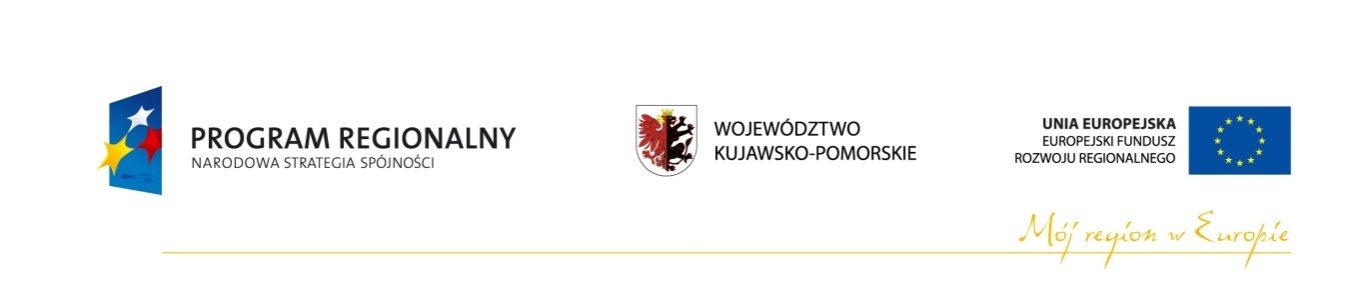 „Projekt współfinansowany ze środków Europejskiego Funduszu Rozwoju Regionalnego w ramach Regionalnego Programu Operacyjnego Województwa Kujawsko-Pomorskiego na lata 2014-2020, wspólnym wdrożenia projektu pn. „Budowa kujawsko-pomorskiego systemu udostępniania elektronicznej dokumentacji medycznej - I etap”WOMP-PN-1/2018                                                                                                                                                                                    Załącznik Nr 2    ( Pieczęć Wykonawcy – adres, REGON, NIP)Rodzaj postępowania:  przetarg nieograniczonyPrzedmiot postępowania: zakup zintegrowanego systemu informatycznego wraz z dostawą, wdrożeniem, instalacją i uruchomieniem sprzętu serwerowego z oprogramowaniem narzędziowym  - dla Wojewódzkiego Ośrodka Medycyny Pracy w ToruniuMINIMALNE WYMAGANIA FUNKCJONALNE STAWIANE ZSIZestawienie parametrów technicznychWykonawca składając ofertę zobligowany jest załączyć wypełnione tabele zamieszczone w niniejszym załączniku wpisując w kolumnie „Parametr Oferowany – dane techniczne” słowo „TAK” w przypadku spełnienia określonego w wierszu wymogu funkcjonalnego lub słowo „NIE” w przypadku niespełnienia kryterium. Brak odpowiedzi lub odpowiedź nieczytelną uznaje się za niespełnienie danego wymagania. Wszystkie funkcjonalności wymienione w poniższych tabelach, muszą być bezwzględnie realizowane przez oferowane systemy. Brak deklaracji Wykonawcy „TAK” skutkować będzie odrzuceniem oferty Wykonawcy jako niezgodnej z treścią SIWZ.OGÓLNE CECHY SYSTEMU ADMINISTROWANIE SYSTEMEM I BEZPIECZEŃSTWO DANYCH INTERFEJS UŻYTKOWNIKA EDMOBSŁUGA  DANYCHMODUŁ -REJESTRACJAMODUŁ-GABINET LEKARSKI MODUŁ -REHABILITACJA (PLANOWANIE ZABIEGÓW)MODUŁ-GABINET  OKULISTAMODUŁ-MEDYCYNA PRACYMODUŁ - PUNKT POBRAŃMODUŁ - ARCHIWUM DOKUMENTACJI MEDYCZNEJ PODPISANEJ CYFROWOMODUŁ – ELETRONICZNA DOKUMENTACJA MEDYCZNA-PODPIS ELEKTRONICZNY I CERTYFIKATYMODUŁ-WSPOMAGANIE ROZLICZEŃ w JGPWYKAZ FUNKCJI MODUŁ E-USŁUG  (E-REJESTRACJA) LIS -wymagania funkcjonalne systemu laboratoryjnego - rejestracjaLIS - Wymagania funkcjonalne systemu laboratoryjnego - kartotekiLIS – obsługa wyników oraz drukowanie wynikówLIS - analitykaZamawiający dopuszcza inny podział funkcjonalności, niż przyjęty w niniejszym Załączniku, jednak wszystkie funkcjonalności muszą być zrealizowane i wdrożone.OŚWIADCZAM (MY) , ŻE OFEROWANY PRZEDMIOT ZAMÓWIENIA SPEŁNIA WSZYSTKIE W/W WYMAGANIA:Załącznik stanowi integralną część oferty.Lp.FunkcjonalnośćWymagania/parametry graniczneParametr Oferowany – dane techniczne  (wypełnia oferent)1System zapewnia udostępnienie danych innym systemom (w szczególności administracyjnym) w formie                       i zakresie ustalonym w trakcie wdrożenia, w sposób automatyczny lub na żądanie operatora w zakreślonym czasie, wykorzystując jeden ze standardowych formatów wymiany danych m.in. csv, xml, txt, xls, rtf, html TAK2System działa w oparciu o zintegrowaną, wielodostępną relacyjną bazę danych i jest zaprojektowany                     w architekturze klient-serwer, interfejs użytkownika jest oparty na standardzie GUI Windows lub równoważnym.TAK3Zamawiający oczekuje, że komunikacja pomiędzy poszczególnymi modułami systemu będzie się odbywała z wykorzystaniem tablic bazy danych lub WEB Services. Dopuszczalne są także integracje modułów systemu za pomocą protokołu HL-7.TAK4System jest zintegrowany pod względem przepływu informacji. Informacja raz wprowadzona do systemu          w jakimkolwiek z modułów jest wielokrotnie wykorzystywana we wszystkich innych.TAK5System umożliwia wykorzystanie kodów kreskowych w ramach stosowanego rozwiązania (drukowanie oraz odczyt identyfikatorów pacjentów, dokumentacji HZiCh). TAK6System umożliwia współpracę z popularnymi programami biurowymi m.in. eksport danych do formatów *.xls, *.odt lub podobne i zapisanie plików na lokalnym dysku komputera.TAK7System zapewnia poprawną jednoczesną pracę przynajmniej 70 stacji roboczych na oferowanym przez Wykonawcę motorze bazy danych.TAK8Wykorzystywany przez system motor bazy danych posiada możliwość parametryzacji pracy, jest dostępny na różne platformy sprzętowo systemowe serwera, jest wielodostępną, wieloużytkownikową, wielowersyjną, transakcyjną bazą danych.TAK9System zapewnia bieżącą kontrolę poprawności wprowadzanych danych zgodną z zasadami ogólnymi (formaty danych, chronologia zdarzeń) oraz z zasadami walidacji danych obowiązujących w dokumentacji medycznej.TAK10System posiada możliwość pracy użytkowej przez 24 godziny na dobę, 7 dni w tygodniu. Wyjątkiem są zaplanowane okienka technologicznych przerw zgodnie z zaleceniami producenta.TAK11Wyszukiwanie pacjentów po danych typu PESEL, nazwisko, danych historycznych odbywa się  w sposób automatyczny. Znaczy to, że operator wpisując dany ciąg znaków nie musi zmieniać filtrów wyszukiwania. System dokonuje tego automatycznie.TAK12System tworzy i utrzymuje log systemu, rejestrujący wszystkich użytkowników systemu   i wykonane przez nich czynności z możliwością analizy historii zmienianych wartości danych. System posiada mechanizmy umożliwiające zapis i przeglądanie danych o logowaniu użytkowników do systemu pozwalające na uzyskanie informacji o czasie i miejscach ich pracy.TAK13System generuje kopie bezpieczeństwa automatycznie (o określonej porze) i na żądanie operatora oraz umożliwia odtwarzanie bazy danych z kopii archiwalnej, w tym bezpośrednio sprzed awarii. System ma możliwość realizacji kopii bezpieczeństwa w trakcie jego działania.TAK14System umożliwia eksport i import danych z bazy danych w formacie tekstowym z uwzględnieniem polskiego standardu znaków.TAK15W systemie jest możliwy podgląd wszystkich dostępnych raportów z jednego miejsca. Każdej jednostce organizacyjnej można zdefiniować odrębny zakres raportów.TAK16W systemie są zaimplementowane mechanizmy walidacji haseł zgodnie z wymaganiami ustawowymi przewidzianymi dla rodzaju danych przetwarzanych przez system.TAK17System posiada wbudowany własny mechanizm przesyłania i odbierania komunikatów tekstowych  do poszczególnych użytkowników.TAK18W systemie zaimplementowana jest obsługa skrótów klawiaturowych (kombinacje klawiszy hot-keys) dla najczęściej używanych funkcji. System musi mieć możliwość obsługi bez konieczności korzystania                         z myszki.TAK19Pola obligatoryjne, opcjonalne i wypełniane automatycznie są jednoznacznie rozróżnialne przez użytkownika (m.in. inny kształt, kolor, m.in.).TAK20Językiem obowiązującym w systemie, w chwili instalacji, jest język polski. Dotyczy to wszystkich menu, ekranów, raportów, wszelkich komunikatów, wprowadzania, wyświetlania, sortowania i drukowania. Polskie znaki diakrytyczne są dostępne w każdym miejscu i dla każdej funkcji w systemie łącznie                               z wyszukiwaniem, sortowaniem (zgodnie z kolejnością liter w polskim alfabecie), drukowaniem                              i wyświetlaniem na ekranie. W przypadku administratora dopuszczalna jest częściowo komunikacja                     w języku angielskim.TAK21System umożliwia administratorowi utrzymanie zbiorów słownikowych rozpoznań zgodnie z klasyfikacją ICD-10 (wersja 3- i 4-znakowa) – licencjonowanych (do oferty należy dołączyć warunki licencji), procedur medycznych zgodnie z nową edycją klasyfikacji procedur ICD-9 CM, kodów terytorialnych, gmin, powiatów, województw.TAK22System umożliwia administratorowi utrzymanie zbioru standardowych raportów (dodawanie, modyfikowanie, usuwanie raportów). W ramach systemu zapewnione musi być oprogramowanie narzędziowe pozwalające na definiowanie i generowanie dowolnych zestawień i raportów związanych                     z zawartością informacyjną bazy danych. Raporty takie maja możliwość wywołania przez użytkownika                    z poziomu aplikacji.TAKLp.FunkcjonalnośćWymagania/parametry graniczneParametr Oferowany – dane techniczne  (wypełnia oferent)1Logowanie do sytemu zabezpieczone hasłem, spełniającym następujące warunki: zawierać min. 8 znaków. Wymóg zmiany hasła do systemu co najmniej co 30 dni wraz z powiadomieniem Użytkownika                                z wyprzedzeniem min. trzy dniowym.TAK2Użytkownik samodzielnie nadaje i zmienia swoje hasło zgodnie z punktem powyżej.TAK3Login (identyfikator) użytkownika określa administrator Systemu po stronie zamawiającego.TAK4Możliwość automatycznego wylogowania np. po okresie 5 minut nieaktywności następuje uruchomienie okna chronionego hasłem użytkownika, (Zawieszenie sesji)  TAK5System tworzy i utrzymuje log systemu, rejestrujący wszystkich użytkowników systemu   i wykonane przez nich czynności tzw. ”raport akcji użytkowników”, z możliwością analizy historii zmienianych wartości danych.TAK6W przypadku przechowywania haseł w bazie danych, hasła są zapamiętane w postaci niejawnej (zaszyfrowanej).TAK7Po zmianie hasła użytkownika przez administratora, system wymusza na danym użytkowniku wprowadzenie nowego hasła.TAK8System posiada mechanizmy umożliwiające zapis i przeglądanie danych o logowaniu użytkowników do systemu.TAK9System umożliwia podgląd aktualnie zalogowanych do systemu.TAK10Administrator może wysyłać komunikaty do wszystkich użytkowników lub grup użytkowników (np. ostrzeżenie o odłączeniu sieci w ciągu określonego czasu).TAK11System zapewnia odporność struktur danych (baz danych) na uszkodzenia oraz pozwala na szybkie odtworzenie ich zawartości i właściwego stanu, jak również posiada łatwość wykonania ich kopii bieżących oraz łatwość odtwarzania z kopii. System jest wyposażony w zabezpieczenia przed nieautoryzowanym dostępem. Zabezpieczenia funkcjonują na poziomie klienta (aplikacja) i serwera (serwer baz danych).TAK12Każda nowa wersja systemu zawiera /uwzględnia zmiany z wszystkich poprzednich upgradów. Dostępna jest historia zmian (updatów i upgardów) z opisem, co zostało zmienione w każdej wersji. Wymagana jest również procedura wycofania zmian/upgradu: m.in. cofnięcie aplikacji, cofnięcie bazy, przywracanie kopii w przypadku błędów tzw. Rollback /Fallback. Możliwość odtworzenia prawidłowej struktury bazy danych                              i aplikacji z kopii bezpieczeństwa wygenerowanej przed upgradem. Dodatkowo Zamawiający wymaga możliwości przeprowadzania upgradu w środowisku testowym.TAK13Moduły oferowanego systemu są zintegrowane i pochodzą w zakresie części medycznej od jednego producenta za wyjątkiem systemu RIS/PACS.TAK14System umożliwia administratorowi z poziomu aplikacji wprowadzanie i zmianę parametrów pracy aplikacji, w szczególności dotyczących:komórek organizacyjnych, zasobów sprzętowych i systemowych, zasobów słownikowych, struktury użytkowników z podziałem na grupy.TAK15System umożliwia administratorowi z poziomu aplikacji definiowanie i zmianę praw dostępu dla poszczególnych użytkowników i grup użytkowników z możliwością rozróżnienia praw.TAK16Administrator zarządza słownikiem jednostek struktury organizacyjnej Zamawiającego na poziomie całego systemu: w tym tworzenie i modyfikacja listy jednostek organizacyjnych  ( gabinety, pracownie, itp.).TAK17System umożliwia tworzenie dokumentacji przygotowanej do formy dokumentacji elektronicznej.                          W ramach tego system posiada wewnętrzny podpis którym dokumentacja elektroniczna może być podpisywana.TAK18W systemie każdy użytkownik może być przypisany do jednej lub wielu jednostek organizacyjnych, co determinuje dostęp do danych pacjentów przebywających wyłącznie w tych jednostkach.TAK19System umożliwia administratorowi utrzymanie zbioru standardowych raportów (dodawanie, modyfikowanie, usuwanie raportów).TAK20System umożliwia administratorowi zarządzania zbiorami słownikowymi niezbędnymi do funkcjonowania poszczególnych modułów.TAK21Definiowanie wartości domyślnych parametrów w kontekście użytkownika i jednostki organizacyjnej. Lista parametrów zostanie ustalona na etapie analizy przedwdrożeniowej.TAK22Wyszukiwanie użytkowników według następujących kryteriów:nazwisko oraz części nazwiska (początkowej frazie)TAK23Dodawanie użytkowników.TAK24Edytowanie użytkowników.TAK25Usuwanie (zmiana statusu na nieaktywny) użytkowników.TAK26Dostęp administratora do listy uprawnień.TAK27Dodawanie / odbieranie uprawnień użytkownikowi.TAK28Wgląd do listy personelu oraz edycja danych wybranego pracownika.TAK29System posiada wbudowany mechanizm weryfikujący stopień zabezpieczenia danych osobowych składowanych w systemie. Mechanizm ten wspiera też politykę bezpieczeństwa w danej placówceTAK30System umożliwia wsparcie dla Administratora Danych Osobowych w zakresie generowania dokumentacji zgodnej z wymogami prawnymi w zakresie ochrony danych osobowych. Dodatkowo system umożliwia wytworzenie dokumentacji dla ADO w zakresie danych przetwarzanych przez system zgodnie z następującą funkcjonalnością: TAKANKIETY31Obsługa ankiety bezpieczeństwa danych osobowych z szablonami zawierającymi pytania z zakresu przetwarzania i ochrony danych osobowych.TAK32Mechanizm podpowiedzi z opisami wyjaśniającymi pytania.TAK33Mechanizm walidacji danych wprowadzonych w odpowiedziach ankiety.TAK34Mechanizm umożliwiający przygotowanie i pobranie danych posiadających postać zbioru (np. wykaz pomieszczeń, lista upoważnień w dostępie do pomieszczeń) z pliku w formacie MS Excel.TAK35Mechanizm bezpośredniego pobierania danych opisujących strukturę jednostki z systemu informatycznego (tylko jeżeli takie istnieją).TAKZARZĄDZANIE DOKUMUNTACJĄ BEZPIECZEŃSTWA36Obsługa mechanizmów tworzenia (na podstawie materiału zgromadzonego w module ankietera)                   i zarządzania dokumentacją bezpieczeństwa danych osobowych.TAK37Obsługa wersjonowania dokumentacji z rozdziałem na wersję aktualną, roboczą i archiwalną.TAK38Tworzenie dokumentacji pomocniczej w ramach której rozróżniamy takie dokumenty jak upoważnienia dla personelu, różnego rodzaju oświadczenia, również ewidencję w dostępie do pomieszczeń.TAK39Obsługa mechanizmu aktualizacji dokumentacji ze wskazaniem dokumentów, które muszą zostać odświeżone.TAK40Możliwość edycji zmian w automatycznie tworzonej dokumentacji bezpieczeństwa danych osobowych.TAK41Obsługa mechanizmu aktualizacji dokumentacji bezpieczeństwa danych osobowych pod kątem konieczności jej modyfikacji zgodnie z wymogami zawartymi w ustawie o ochronie danych osobowych,                 a w tym:analiza kompletności wymaganej dokumentacji dla użytkowników uprawnionych do przetwarzania danych osobowych i posiadających konto dostępowe w danym systemie informatycznym,analiza pod kątem zmian w prawie dotyczącym danych osobowych, analiza pod kątem zmian w ankiecie opisującym organizację z punktu widzenia ochrony danych osobowych.TAK42Obsługa wskaźnika bezpieczeństwa systemu informatycznego, w którym przetwarzane są dane osobowe, umożliwiający kontrolę konfiguracji systemu pod kątem wymogów stawianych przez przepisy prawa. Wynikiem analizy powinna być lista koniecznych zmian w konfiguracji,TAK43Obsługa automatycznej konfiguracji opcji bezpieczeństwa systemu informatycznego  do poziomu wymaganego przez przepisy prawa. W systemie aktualizowane powinny być  np. dokumenty dot.  bezpieczeństwa danych osobowych zgodnie z pojawiającymi się przepisami prawa. Na tej podstawie użytkownik, może automatycznie uzupełnić swoją dokumentację bezpieczeństwa danych osobowych.TAKLp.FunkcjonalnośćWymagania/parametry graniczneParametr Oferowany – dane techniczne  (wypełnia oferent)1Podstawowe funkcje nawigacji po strukturze menu są logiczne dla całego systemu.TAK 2Pola do obligatoryjnego wypełnienia muszą być jednoznacznie wyróżnione przez System. System musi generować komunikat o konieczności uzupełnienia pól obligatoryjnych. TAK 3Interfejs użytkownika powinien pozwalać na obsługę klawiszami (kombinacje klawiszy hot-keys).TAK 4System musi zapewniać proces wyszukiwania danych z zastosowaniem znaków specjalnych.TAK 5W systemie dostępne są pola wyboru (ang. check - box).TAK 6Językiem obowiązującym w systemie musi być język polski. W przypadku administratora dopuszczalna jest częściowo komunikacja w języku angielskim.TAK Lp.FunkcjonalnośćWymagania/parametry graniczneParametr Oferowany – dane techniczne  (wypełnia oferent)1System zapewnia integralność danych, w szczególności:integralność danych i transakcji na poziomie bazy danych i aplikacji,efektywny i bezbłędny dostęp użytkowników i procesów do wspólnych danych,pełną  identyfikację ewidencjonowanych podmiotów,bieżącą kontrolę poprawności wprowadzanych danych zgodną z zasadami ogólnymi (formaty danych, chronologia zdarzeń).TAK 2System ma możliwość realizacji kopii bezpieczeństwa systemu.TAK 3System generuje kopie bezpieczeństwa automatycznie (o określonej porze) i na żądanie administratora systemu oraz umożliwia odtwarzanie bazy danych z kopii archiwalnej, w tym sprzed awarii. TAK 4Odtwarzanie umożliwia odzyskanie stanu danych z momencie wystąpienia awarii bądź cofa stan bazy danych do danego punktu w czasie. W przypadku odtwarzania do stanu z momentu wystąpienia awarii, odtwarzaniu może podlegać cała baza danych.TAK 5W przypadku integracji poszczególnych modułów konieczne jest zapewnienie spójnej bazy danych.TAK 6System posiada możliwość pracy użytkowej przez 24 godziny na dobę, 7 dni w tygodniu, w systemie ciągłym z zapewnionymi przerwami technologicznymi.TAK 7W trosce o bezpieczeństwo gromadzonych danych System działa w oparciu o motor bazy danych, na który Wykonawca dostarcza gwarancję, usługę wsparcia oraz instruktaż dla administratorów systemu ze strony Zamawiającego.TAK8System pozwala na pełną obsługę pacjentów od momentu ich zarejestrowania, do momentu zakończenia procesu leczenia oraz umożliwia udostępnianie zgromadzonych danych zgodnie z przepisami prawa. Obejmuje prowadzenie dokumentacji medycznej, administracyjnej i statystycznej oraz zarządzanie gospodarką lekami. Wskazuje miejsca powstawania kosztów i ich wielkość. Umożliwia generowanie raportów do NFZ oraz innych płatników (Fundusze, Firmy Ubezpieczeniowe) jak i do organów państwowych i samorządowych w zakresie, w jakim jest zobowiązany przepisami prawa Zamawiający.TAK9System umożliwia raportowanie i rozliczanie świadczeń medycznych z NFZ i innych płatników zgodnie                   z formatem wymiany danych opisanym w Rozporządzeniu Ministra Zdrowia oraz Zarządzeniu Prezesa Narodowego Funduszu Zdrowia w sprawie określenia szczegółowych komunikatów sprawozdawczych XML dotyczących świadczeń ambulatoryjnych i szpitalnych (otwarte komunikaty XML: wszelkiego rodzaju raporty do NFZ i innych płatników i raporty zwrotne z NFZ i innych płatników, w tym kolejki oczekujących i inne zgodnie z aktualnymi wymogami prawnymi). System rozliczający z NFZ jest modułem wewnętrznym systemu EDM.TAKLp.FunkcjonalnośćWymagania/parametry graniczneParametr Oferowany – dane techniczne  (wypełnia oferent)1W systemie istnieje możliwość wprowadzania kalendarza wizyt pacjentówTAK 2System umożliwia wyszukiwanie pacjentów po określonym kryterium (nazwisko i imię, wewnętrzny numer pacjenta, numer kartoteki pacjenta -, PESEL, telefon).TAK 3System wyświetla planowanie pracy lekarzy, pielęgniarek oraz pozostałego personelu medycznego                     w poszczególnych gabinetach oraz grafiki czasu pracy personelu z informacją o czasie trwania wizyty, typie godzin pracy, danych lekarza/pielęgniarki/rejestratorki. Przeglądnięcie grafiku pracy lekarza/pielęgniarki zawiera również informację o przypisanych do danych godzin pracy gabinetów lub poradni (funkcja pozwalająca na wiązanie godzin pracy personelu  w gabinecie/poradni w którym pracuje w danym okresie czasu).TAK4Możliwość rejestrowania pacjentów poza ustalonymi godzinami pracy gabinetu/poradni/lekarza. Np. grafik lekarza 8:00-12:00 i możliwość umówienia pacjenta na godzinę 13:00. Rejestrowanie pomimo braku wyznaczonych godzin pracy.TAK5W systemie jest możliwość podglądu, anulowania oraz usunięcia zaplanowanej wizyty dla pacjenta. TAK6Możliwość dokonywania korekty miejsca skierowania. TAK 7W systemie możliwe jest sygnalizowanie skierowania pacjenta do więcej niż jednego gabinetu                  w jednym dniu. TAK 8System posiada funkcjonalność pozwalającą administratorowi systemu określenie listy poradni/pracowni do których nie jest możliwe umówienie pacjenta na wizytę bez podania danych  o skierowaniu. TAK 9System umożliwia zdefiniowanie wymaganych danych podczas zakładania elektronicznej karty pacjenta. TAK 10W systemie możliwe jest zaplanowanie wizyty pacjenta do gabinetu i pracowni w oparciu                          o kalendarz wizyt oraz podpowiedzi systemu. TAK 11W systemie możliwe jest planowanie pracy poszczególnych lekarzy, gabinetów co najmniej na rok                       z uwzględnieniem późniejszych zmian czasu i trybu pracy.TAK12W systemie możliwe jest ustalenia tygodniowych grafików pracy z określeniem co ile tygodni dany grafik ma być powielany funkcja pozwalaj na powielenie grafiku np. co 3,4,5  tygodni niekoniecznie                    z założeniem że personel posiada identyczny grafik w tygodnie nieparzyste lub parzyste.TAK13System umożliwia określenie na grafiku pracy lekarza/gabinetu/pracowni średniego czasu trwania wizyty pacjenta.TAK14Możliwość powiązania godzin pracy z podmiotem/gabinetem/poradnią na jednym grafiku z typem godzin i odróżnienie każdego typu godzin innym kolorem. Chodzi o sytuację w której dany personel w przeciągu kilku godzin pracuje w jednej poradni a w innym okresie w innej poradni. Chodzi o wskazanie na grafiku personelu powiązania godzin do miejsca wykonywania (gabinet/poradnia/podmiot) oraz zaznaczenie kolorem takiego powiązania. Kolor definiowany przez administratora systemu na karcie gabinetu/poradni/podmiotu.TAK15Ustalenia czasu trwania wizyty w zależności od typu godzin pracy w jeden dzień dla tego samego grafiku np. od 08:00 do 12:00 wizyta u lekarza trwa 10 minut, od 12:00 do 14:00 wizyta u tego samego lekarza trwa 20 minut. Czas definiowany przez administratoraTAK16Przypisania czasu trwania wizyty do usługi: usługa 1 trwa 30 minut, usługa druga 40 minut. Czas zajętości grafiku dobierany na podstawie wybranej usługi automatycznie.TAK17System umożliwia prowadzenie danych archiwalnych pacjenta (dane osobowe oraz dane                              z poszczególnych wizyt). TAK18W systemie istnieje możliwość wyszukiwania pacjenta po określonym kryterium podczas rejestracji. TAK19System umożliwia sygnalizowanie niedogodności czasowych i innych w czasie planowania, udostępniając automatyczną podpowiedź. TAK20W systemie istnieje możliwość powiadomienia pacjenta o wizycie poprzez usługę sms lub e-mail. TAK21Możliwość przeglądu i wydruku terminarza gabinetu lekarskiego. TAK22W systemie możliwy jest dostęp do listy zarezerwowanych pacjentów w danym dniu, wraz                          z wydrukiem. TAK23System umożliwia kopiowanie danych z poprzednich wizyt pacjenta. TAK24W systemie istnieje możliwość wprowadzenia oraz kopiowania danych ze skierowania (jednostka kierująca, lekarz kierujący, rozpoznanie ze skierowania).TAK25Możliwość sygnalizowania zmian czasu i trybu pracy gabinetów z ustalonymi wizytami pacjentów.  System wyświetla ostrzeżenia lub blokady w momencie modyfikacji czasu i trybu pracy grafików gabinetów na których znajdują się umówione wizyty pacjentów.TAK26Współpraca z AP-KOLCE: umówienie pacjenta w terminarzu powoduje umieszczenie pacjenta                 w systemie AP-KOLCE. Operator definiuje czy użytkownik ma możliwość logowane się do systemu                    AP-KOLCE czy NIETAK27System umożliwia wyróżnienie wolnych terminów, wyświetlanych innym kolorem. TAK28W systemie istnieje możliwość rozróżnienia czasu pracy: wizyty domowe, wizyty ambulatoryjne itp..TAK30W systemie możliwe jest stworzenie własnego słownika wyróżnienia czasu pracy: wizyty domowe, wizyty ambulatoryjne itp..TAK31Możliwość tworzenia własnego słownika różnych typów nieobecności (np. urlop, konferencja, przerwa itp.).TAK32System umożliwia definiowanie nieobecności przerw, urlopów itp. dla poszczególnych lekarzy/ gabinetów/ pracowni. TAK33Możliwość przeglądania grafików pracy poszczególnych lekarzy/ gabinetów/ pracowni. TAK34W systemie możliwy jest wgląd jednocześnie do kilku grafików różnych lekarzy/ gabinetów/ pracowni. TAK35W systemie możliwa jest rezerwacja skierowania pacjenta na usługę wydaną przez lekarza                        w gabinecie lekarskim. TAK36Możliwość wyświetlania grafików dla lekarzy/ gabinetów/ pracowni, którzy pracują w dniu bieżącym. TAK37System umożliwia rezerwację wizyt pacjentów tylko w terminach pracy lekarzy/ gabinetów/ pracowni. TAK38W systemie istnieje możliwość tworzenia bazy pacjentów oraz gromadzenie niezbędnych informacji wymaganych przez NFZ. TAK39System umożliwia wprowadzenie informacji o kierującym na świadczenie (lekarz - numer prawa wykonywania zawodu lekarza, poradnia - kod resortowy, jednostka - numer umowy). TAK40Tworzenie bazy jednostek, które kierują na świadczenie. TAK41Możliwość wyszukiwania wolnych terminów pracy wybranej grupy lekarzy, konkretnego lekarza wraz                     z rezerwacją wolnego terminu. TAK42W systemie możliwe jest anulowanie zarezerwowanej wizyty z określonego powodu jej nie odbycia się. TAK43Możliwość stworzenia własnego słownika powodów anulowania zarezerwowanej wizyty. TAK44System umożliwia automatyczne tworzenie kolejek oczekujących dla NFZ na podstawie zarezerwowanych wizyt w terminarzu (tylko wybrani pacjenci - NFZ). TAK45W systemie możliwe jest tworzenie zestawień statystycznych z ilości umówionych wizyt                            z uwzględnieniem dodatkowych kryteriów: wizyty dla wybranego lekarza/ gabinetu/ pracowni; wizyty na dany dzień, rezerwacje wybranego świadczenia itp..TAK46System umożliwia automatyczne zmiany rezerwacji dla wybranego lekarza na innego. TAK47Możliwość wydruku listy zarezerwowanych wizyt w danych dniach, dla danego lekarza/ gabinetu/ pracowni. TAK48System umożliwia wyróżnienie wizyt, które zostały już wykonane.TAK49Możliwość rejestracji pacjentów do lekarza przez Internet.TAK50W systemie możliwy jest widok terminarza dziennego i tygodniowego. TAK51W systemie istnieje możliwość wyświetlania informacji z terminarza informacyjnego. Funkcja udostępnia minimalny zakres informacji: prezentację godzin przyjęć lekarzy na wyświetlaczach naściennych, naprzemienne wyświetlanie tygodniowego grafiku pracy lekarzy (specjalizacja, godziny przyjęć); dzisiejszych godzin przyjęć lekarzy (specjalizacja, godziny przyjęć, gabinet), prezentację plansz informacyjnych np. reklama, prezentację dowolnego tekstu informacyjnego dla pacjentów.TAK52System umożliwia wykorzystanie tzw. automatu biletowego. Funkcja udostępnia minimalny zakres informacji: wydawanie pacjentowi bilecików z numerami do lekarza, wydruk dziennych bilecików z numerem dla pacjenta, wraz z informacją o godzinie oraz miejscu wizyty, przywołanie pacjentów oczekujących w poczekalni do lekarza, z użyciem wyświetlaczy naściennych, automatyczna obsługa kolejek pacjentów w poczekalniach, prezentację na każdej poczekalni dowolnego tekstu informacyjnego dla pacjentów.TAK53Możliwość wprowadzenia danych nowego pacjenta, pracownika lub gabinetu.TAK54W systemie istnieje możliwość stworzenia zestawień i statystyk, w związku z danymi wprowadzonymi                            w module. TAK55System umożliwia uzyskanie informacji o ilości wizyt umówionych, które nie doszły do skutku                                 i z jakiego powodu. TAK56System umożliwia wyświetlenie informacji o zarezerwowanych wizytach oraz terminach wolnych od pracy. TAK57Możliwość uzyskania informacji dotyczących pacjenta oraz rezerwacji wizyt. TAK58System udostępnia minimalny zakres informacji: typ godzin pracy, imię i nazwisko pacjenta, PESEL, adres i telefon pacjenta, numer kartoteki pacjenta, nazwa zarezerwowanego zlecenia, dokładny czas rozpoczęcia wizyty i jego zakończenia, informacja o aktywnych deklaracjach.TAK59System umożliwia rozszerzenie zakresu informacji: informacja, że wizyta się odbyła, uwagi zapisane                          w karcie pacjenta, termin wolny od pracy, dokładny czas rozpoczęcia i zakończenia terminu wolnego, powód ustalenia wolnego terminu, alarmy, wiadomości, notatki.TAK60System umożliwia odświeżanie wyglądu terminarza.TAK61W systemie możliwe jest szybkie wyszukiwanie danego terminarza. TAK62Możliwość poprawienia zarezerwowanej wizyty.TAK63System umożliwia poprawę następujących pól: termin wizyty, czas trwania wizyty, pacjent, usługa, ilość, kierunek zlecenia (zewnętrzna jednostka lub wewnętrzna).TAK64W systemie możliwe jest umówienie kilku wizyt, na ten sam termin.TAK65System umożliwia założenie blokady na maksymalną ilość wizyt jakie mogą być w tym samym czasie umówione w terminarzu lekarza/gabinetu/pracowni.TAK66System umożliwia umówienie wizyty pacjenta w terminie częściowo zajętym.TAK67Możliwość rezerwacji wizyty między terminami innych wizyt.TAK68W systemie możliwe jest przyjęcie opłaty oraz wystawienie dokumentu finansowego (faktura, paragon fiskalny), ze wskazaniem zlecenia.TAK69System umożliwia przyjęcie łącznej opłaty za wszystkie zarezerwowane oraz zamknięte (wykonane)                     w danym dniu zlecenia.TAK70System ma możliwość przyjęcia łącznej opłaty za wszystkie zlecenia.TAK71Możliwość wprowadzenia i usuwania wiadomości (alarmów) przypisanych do wizyty pacjenta. TAK72W systemie możliwe jest przeglądanie i filtrowanie wprowadzonych alarmów.TAK73W systemie istnieje możliwość wykonania zarezerwowanego zlecenia. TAK74Weryfikowanie statusu ubezpieczenia w eWUŚ, gromadzenie danych o ubezpieczeniu na potrzeby rozliczeń z NFZ:weryfikację prawa  pacjenta do korzystania ze świadczeń opieki zdrowotnej finansowanych ze środków publicznych przy pomocy serwisu eWUŚprzegląd danych historycznych dotyczących statusu uprawnień pacjentów do świadczeń automatyczne pobranie wyników weryfikacji uprawnień pacjentów wraz z pełną możliwością ich wykorzystania w procesie sprawozdawczym do NFZRozbudowy terminarz sprawdzeń – możliwość zaplanowania i następnie automatycznego sprawdzania uprawnień w zadanym dla każdego pacjenta okresie czasu. Sprawdzenie ewuś zbiorczo dla wszystkich pacjentów umówionych na dzień sprawdzenia.dostęp do systemu weryfikacji  uprawnień świadczeniobiorców   przy wykorzystaniu: smartphone (np. iOS/iPhone, Android, Windows Phone, lub równoważne) tabletu iPad, Android, Windows 8 lub równoważne notebooka z przeglądarką internetową (Windows, Mac, Linux, lub równoważne) dowolnego telefonu komórkowego (SMS)weryfikacja potwierdzenia uprawnień pacjenta jest możliwa przy wykorzystaniu dowolnego połączenia internetowego  weryfikacja potwierdzenia uprawnień pacjenta jest możliwa bez dostępu do Internetu za pomocą wiadomości SMS automatyczne zapisanie i archiwizacja wyników weryfikacji uprawnień z możliwością ich wykorzystania w procesie sprawozdawczym w NFZ w aplikacjach Wykonawcy. Zmiana hasła do Ewuś z poziomu aplikacji bez konieczności zmiany hasła przez portal www.TAK75System posiada przynajmniej trzy mechanizmy automatycznej numeracji kartotek pacjentów w systemie: numeracja ciągła od 1 do n, numeracja zależna od poradni oraz numeracja zależna od nazwiska pacjenta.TAK76System umożliwia określnie kilku różnych średnich czasów trwania wizyty na jednym grafiku                  w obrębie jednego dnia pracy.TAK77System umożliwia określenie w ramach umowy komercyjnej  podziału ceny za daną usługę na dwóch płatników: cena dla firmy i cena dla pacjenta np. za wykonanie usługi w ramach umowy firma płaci 80 złotych a pacjent 20 złotych.TAKMODUŁ – REJESTRACJA – DEKLARACJA POZ78W systemie istnieje możliwość rejestrowania deklaracji składanych do lekarza rodzinnego, pielęgniarki, położnej itp..TAK79Możliwość rejestrowania deklaracji pacjentów nie będących ubezpieczycielami (np. dziecko, małżonek). TAK80System umożliwia określenie typu pokrewieństwa osoby zadeklarowanej a ubezpieczyciela (dla deklaracji składanych przez np. dzieci). TAK81System umożliwia określenie daty złożenia deklaracji. TAK82System umożliwia określenie lekarza prowadzącego. TAK83Możliwość określenia poprzedniej przychodni i lekarza. TAK84W systemie możliwe jest określenie kodu podstawy wpisu deklaracji.. TAK85System umożliwia wprowadzenie numeru deklaracji. TAK86W systemie możliwe jest określenie, po raz który w bieżącym roku składana jest deklaracja. TAK87System umożliwia wydruk wniosku złożenia deklaracji zgodnie z obowiązującym wzorcem. TAK88Możliwość określenia daty wycofania deklaracji. TAK89System umożliwia określenie kodu podstawy rezygnacji i wskazanie przychodni, do której pacjent przechodzi. TAK90Możliwość wprowadzenia dodatkowych informacji dla danej deklaracji (opis/tekst). TAK91System umożliwia zestawienie statystyczne z ilości zadeklarowanych osób w określonym przedziale  czasowym, dla wybranego lekarza, dla pacjentów z różnych grup wiekowych. TAK92System umożliwia półautomatyczne dodanie deklaracji do pielęgniarki i położnej w przypadku dodania deklaracji do lekarza. (Po dodaniu deklaracji lekarza, system automatycznie wyświetla okno                                  z możliwością dodania pozostałych deklaracji)TAK93Możliwość wycofywania deklaracji pacjenta. TAK94System umożliwia grupowe przypisanie deklaracji do innego lekarza, pielęgniarki, położnej. TAK95W systemie możliwe jest grupowe przepisanie zaznaczonych deklaracji pacjenta do innej poradni. TAK96System umożliwia grupowe uzupełnianie poradni z aktywnym miejscem wykonania do deklaracji. TAK97Możliwość seryjnego wydruk deklaracji. TAK98System umożliwia automatyczną zmianę programu fluorkowego w deklaracjach medycyny szkolnej. TAK99Możliwość automatycznej zmiany w deklaracjach medycyny szkolnej: szkoły, rozszerzenia rodzaju oraz klasy. TAK100W systemie możliwy jest import deklaracji z komunikatu .*pdx. TAK101System umożliwia import deklaracji z medycyny szkolnej z pliku .*csv.TAKMODUŁ-PROWIZJA DLA LEKARZA102W systemie możliwe jest wyliczanie prowizji indywidualnie dla każdego pracownika, za wykonane usługi medyczne, po określeniu odpowiednich warunków. TAK103System posiada mechanizm wyliczania prowizji według następujących kryteriów: określony procent od ceny katalogowej, ceny wykonawcy, ceny katalogowej pomniejszonej o koszt wykonania usługi, określona kwota za jeden punkt w przypadku świadczeń wykonanych w ramach NFZ, stała kwota                       w prowizji lekarza, kwota za godzinę pracy wyliczona na podstawie czasu w którym operator był zalogowany do systemu.TAK104Jeden pracownik może mieć przypisanych wiele profili zawierających warunki wynagradzania za zrealizowane usługi medyczne.TAK105Prowizja za wykonaną usługę medyczną może być zależna między innymi od kwoty cennikowej, kwoty realizacji, kwoty pomniejszonej o koszt, liczby punktów (usługi refundowane przez NFZ); prowizja może być wyliczana w sposób zaawansowany (kwota zależna od liczby wykonanych usług, kwota zależna od dnia tygodnia)TAK106System umożliwia stworzenie schematów zawierających profile wyliczania prowizji. Jeden profil może być przypisany do schematów wielu pracowników.TAK107W systemie istnieje możliwość przeglądania prowizji, drukowanie i eksportowanie ich do Excel oraz wysyłanie pocztą elektroniczną pracownikom. TAKMODUŁ- SPRZEDAŻ USŁUG MEDYCZNYCH Z MODUŁEM DRUKARKI FISKALNEJ108System umożliwia dokładne określenie płatnika za usługę również w przypadku współpłacenia. Płatnikami mogą być pacjent (zabieg komercyjny), pacjent/zakład pracy/jednostka zewnętrzna/NFZ zgodnie z umową. TAK109Automatyczne wyliczenie kwoty do zapłaty zgodnie z cennikiem, wybór płatnika poprzez wprowadzenie odpowiednich parametrów zlecenia (wskazania kontrahenta posiadającego umowę z Zamawiającym lub wskazanie innej umowy rabatowej lub korzystnej dla pacjenta). Priorytety umów nadawane przez administrator systemuTAK110W systemie istnieje możliwość pobierania opłaty za wykonanie świadczenia z możliwością określenia sposobu zapłaty (gotówka, karta kredytowa, przelew). TAK111System umożliwia automatyczny wydruk dokumentów KP. TAK112W systemie możliwe jest zdefiniowanie numeracji dokumentów kasowych i finansowych oddzielnie dla każdego stanowiska kasowego. TAK113System umożliwia tworzenie faktur za wykonanie świadczenia.TAK114System umożliwia określenie innego odbiorcę faktury niż płatnik (np. pacjent płaci za wykonane świadczenia, jednak faktura wystawiona jest na zakład pracy). TAK115W systemie istnieje możliwość zdefiniowania dla każdego świadczenia kodu PKWiU oraz nazwy, która będzie widoczna na fakturze.TAK116Możliwość wystawienia faktury z rabatem. TAK117System umożliwia tworzenie dokumentów KW, KFV.TAK118Możliwość wpłaty/wypłaty zaliczek z kasy.TAK119W systemie możliwe jest pobieranie opłat i wystawianie faktur za usługi nie medyczne.TAK120System umożliwia tworzenie faktur dla umów. TAK121W systemie istnieje możliwość przeglądania listy osób/podmiotów zalegających z opłatami.TAK122System umożliwia wystawianie dokumentu KP bez konieczności wydruku faktury.TAK123Możliwość przeglądania wystawionych dokumentów KP, KW, FV, KFV.TAK124Możliwość tworzenia raportu kasowego.TAK125System umożliwia tworzenie zestawień z operacji kasowych (KP, KW). TAK126Możliwość tworzenia zestawień z wystawionych dokumentów finansowych (FV, KFV). TAK127W systemie możliwe jest definiowanie prefiksów, sufiksów dla dokumentów kasowych i finansowych.TAK128System umożliwia zdefiniowanie numeracji zależnych od stanowiska kasowego. TAK129W systemie istnieje możliwość zapamiętywania dobowych raportów fiskalnych w bazach systemu, podobnie jak inne dokumenty finansowe.TAK130System umożliwia definiowanie numeracji zależnych od poradni wykonującej. TAK131W systemie możliwe jest wykonywanie fiskalizacji wykonanych usług. TAK132W systemie istnieje możliwość wykonania operacji kasowej bez wybrania usługi.TAK133System wyświetla możliwość sprawdzenia zaległości finansowych. TAK134Możliwość wystawienia faktury na podstawie paragonu.TAK135System umożliwia wystawienie faktury zaliczkowej. TAK136Możliwość przeglądania listy przyjętych zaliczek w systemie. TAK137W systemie istnieje możliwe jest wyświetlenie zestawienia fiskalizacji.TAK138System udostępnia minimalny zakres informacji: podmiot, okres fiskalizacji, godzina fiskalizacji, stan, kwota, stawka VAT, paragon, pracownik, poradnia, fiskalizacja – operator, usługa/towar, anulowana data, anulowana godzina, anulowany operator, fakturowanie data, fakturowanie poradnia, fakturowanie operator.TAK139Zestawienie udostępnia następujący minimalny zestaw grupujący: grupuj po operatorze, grupuj po poradni, grupuj po pracowniku, grupuj po statusie fiskalizacjiTAK140Zestawienie udostępnia następujący minimalny zestaw sortujący: fiskalizowane sprzedaże, anulowane sprzedaże, fakturowane sprzedaże, korekta dnia.TAK141W systemie istnieje możliwość wyświetlenia usług zafiskalizowanych. TAK142System udostępnia minimalny zakres informacji: podmiot, wybór dla usługi, wybór dla grupy usług, okres fiskalizacji, status zlecenia, kod FK, pacjent, operator, kwota, poradnia, ilość.TAK143Zestawienie udostępnia następujący minimalny zestaw grupujący: grupuj po poradni, grupuj po numerze konta FKTAK144System umożliwia dla wybranych usług, towarów zmianę stawki VAT.TAK145W systemie możliwe jest przeglądanie i dodawanie listy towarów.TAK146Możliwość przeglądania i dodawania listy sprzedaży. TAK147Możliwość dodania do faktury zleceń lub sprzedaży innych pacjentów. TAK148System umożliwia tworzenie własnych umów z kontrahentami (zakład pracy, jednostki zewnętrzne) na wykonanie świadczeń medycznych. TAK149W systemie możliwe jest tworzenie umów z pacjentami np. abonent na pakiet świadczeń. TAK150System umożliwia definiowanie umów z wyszczególnieniem konkretnych świadczeń i cen zgodnych                     z kontraktem. TAK151W systemie istnieje możliwość definiowania umów z wyszczególnieniem grupy świadczeń i określenie rabatu procentowego. TAK152System umożliwia definiowanie umów z wyszczególnieniem grupy świadczeń i określeniem ryczałtu dla całej umowy (ryczałt miesięczny, roczny). TAK153Możliwość określenia dla danego świadczenia z umowy limitu wykonań (miesięczny, roczny). TAK154System umożliwia określenie dla danego świadczenia zniżki (ceny) za wykonanie świadczenia                  z umowy po wykorzystaniu limitu bezpłatnego. TAK155System umożliwia określenie uwarunkowań ceny od lekarza, który będzie wykonywał świadczenie. TAK156System umożliwia określenie na umowie z firmą lub innym świadczeniodawcą grupy pracowników którzy mogą kierować oraz którzy mogą wykonywać usługi w ramach danej umowy.TAK157Możliwość wykonania cennika komercyjnego z określeniem cen i kosztów. TAK158System umożliwia automatyczne określenie płatnika i ceny podczas wykonania danego świadczenia                     w gabinecie lekarskim, pracowni. TAKLp.FunkcjonalnośćWymagania/parametry graniczneParametr Oferowany – dane techniczne  (wypełnia oferent)System umożliwia automatyczne powielanie zleceń z możliwością zmiany daty wykonania.TAK Możliwość wykonania pakietu usług. TAK W systemie możliwy jest dostęp do pełnej listy pacjentów.TAKMożliwość wydruku wyniku realizacji zlecenia (np. wyniku badania).TAKSystem umożliwia prowadzenie księgi zabiegów wykonanych w danym gabinecie.TAKW systemie istnieje możliwość dostępu do pełnej historii zdrowia i choroby pacjenta.TAK System wyświetla podgląd pełnej listy pacjentów, przyjętych w danym dniu. TAK System umożliwia odnotowanie wykonanych pacjentowi zleconych usług/badań w trakcie leczenia razem                z wynikami. TAK Możliwość planowania czasu pracy gabinetu.TAK Możliwość przeglądania terminarzy. TAK System umożliwia automatyczne wyszukiwanie wolnych terminów i ich rezerwację.TAK System umożliwia anulowanie zaplanowanej wizyty pacjentowi.TAKW systemie możliwy jest przegląd i wydruk zaplanowanych wizyt dla pacjenta.TAKSystem umożliwia przyjęcie pacjenta z listy poza kalendarzem, z wprowadzeniem właściwych informacji do systemu. TAKW systemie istnieje możliwość zdefiniowania i wydruku szablonów dokumentów, z zakresu danych zgromadzonych w systemie.TAKSystem umożliwia administratorowi systemu definiowanie, które elementy wizyty (wywiad aktualny, wykonane świadczenie, rozpoznanie) muszą zostać wprowadzone aby operator mógł zakończyć wizytę pacjenta w systemie.TAKSystem umożliwia zakończenie wizyty pacjenta poprzez podanie powodu jego nieobecności. TAKW systemie możliwe jest zdefiniowanie zakresu i postaci drukowanych danych. TAKSystem umożliwia przegląd, edycję i wydruk danych na temat prowadzonego leczenia, na bazie elektronicznych formularzy dokumentacji medycznej. Formularze muszą być ze wzorcami obowiązującymi w zakładzie Zamawiającego. TAKMożliwość automatycznego połączenia z rejestracją.TAKMożliwość automatycznego połączenia ze statystyką medyczną. TAKSystem umożliwia wydruk recepty zgodnie z obowiązującymi normami - wzorcami recept. TAKSystem umożliwia przeglądanie i modyfikacje danych w innych modułach wprowadzanych w innych modułachTAKSystem umożliwia wydruk na recepcie dawkowania przypisanych leków.TAKW systemie możliwe jest automatyczne wyliczenie odpłatności za lek na podstawie dostępnych informacji         o średnich cenach leków obowiązujących, w danym regionie. TAKSystem umożliwia obsługę pacjenta przysłanego na konsultację z innego gabinetu, w ramach systemu zleceń: wprowadzenie wyniku konsultacji, lekarzy konsultujących, rejestrację usług/badań (procedury, badania laboratoryjne), powiadomienie zlecającego o wykonaniu zlecenia.TAKMożliwość zdefiniowania tekstów standardowych podczas tworzenia formularza w polach opisowych. TAKSystem umożliwia wystawienie recept z możliwością: System umożliwia wystawienie recept                                z możliwością: sprawdzenia interakcji występującymi pomiędzy składnikami leków ordynowanych lub zaordynowanych wcześniej pacjentowi w ramach wszystkich jednostek organizacyjnych Zamawiającego. automatycznego wyliczania stopnia refundacji leku  (ryczałt, 30 % i pozostałe zgodne        z listą leków refundowanych)odszukiwanie tańszego zamiennika ordynowanego leku, w sytuacji gdy pacjent stwierdzi, że ordynowany lek jest zbyt drogi.TAKW systemie istnieje możliwość odszukania tańszego odpowiednika ordynowanego leku w sytuacji, gdy przypisany lek jest zbyt drogi. TAKSystem umożliwia gromadzenie informacji o zażywanych lekach przez pacjenta (okres przyjmowania leku, dawkowanie itp.). TAKMożliwość stworzenia podręcznej listy leków ordynowanych dla danego lekarza, z możliwością jej rozszerzenia. TAKSystem umożliwia wystawienie pacjentowi orzeczeń, zaświadczeń i innych dokumentów medycznych.TAKSystem wyświetla wydruk wydanych orzeczeń, zaświadczeń itp. z możliwością wyboru odpowiedniego wzorca wydruku. TAKW systemie  istnieje możliwość wprowadzenia informacji o wykonanych usługach medycznych refundowanych przez NFZ. TAKSystem umożliwia modyfikację wykonanego świadczenia, procedury, porady z określeniem powodu  modyfikacji ( kolejna wersja modyfikacji)TAKMożliwość tworzenia zestawień statystycznych z wykonanych wizyt, porad oraz procedur dla danego lekarza. TAKW systemie jest możliwość wydruku informacji zarejestrowanych podczas wizyty. TAKTworzenie własnego wzorca wydruku historii wizyt (format oraz zawartość). TAKSystem umożliwia wgląd do wizyt archiwalnych pacjentów. TAKWydruk historii zdrowia i choroby z określeniem danych, które mają zostać uwzględnione na wydruku. TAKSystem umożliwia obsługę elektronicznych zleceń w ramach poradni specjalistycznych. TAKSystem umożliwia wysyłanie wykonanej usługi/badania do jednostki realizującej (np. pracownia diagnostyczna). TAKSystem umożliwia otrzymanie zwrotnego wyniku zrealizowanego zlecenia (np. wynik badania). TAKW systemie istnieje możliwość przeglądania zarezerwowanych wizyt dla określonego lekarza. TAKSystem umożliwia wybór pacjenta z listy zarezerwowanych wizyt. TAKMożliwość rejestrowania jednostek chorobowych z uwzględnieniem ich uszczegółowienia (wpisanie dodatkowych informacji przez lekarza). TAKSystem umożliwia automatyczny dostęp do bazy jednostek chorobowych, zgodnie z klasyfikacją ICD10. TAKMożliwość wyszukiwania rozpoznań wg. kodu ICD10.TAKW systemie istnieje możliwość definiowania własnych szablonów wywiadów lekarskich, przeprowadzonych przez lekarza z pacjentem (szablony opisowe, słownikowe). TAKSystem umożliwia definiowanie własnych szablonów różnych badań przedmiotowych (szablony opisowe, słownikowe). TAKMożliwość wypełnienia wywiadu, badania przedmiotowego w określonym czasie (dostępna edycja badań/wywiadów). TAKSystem umożliwia wystawianie skierowań na badania diagnostyczno - obrazowe, konsultacyjne, specjalistyczne itp..TAKMożliwość wydruku wystawionych skierowań. TAKW systemie możliwe jest definiowanie własnych wzorów skierowań (format, zawartość). TAKW systemie istnieje możliwość zeskanowania papierowej dokumentacji medycznej (z innych jednostek) i dołączenie jej do elektronicznej dokumentacji wizyty lekarskiej. TAKW systemie możliwe jest gromadzenie badań diagnostyczno–obrazowych w postaci załączników do  HZiCH pacjenta.TAKSystem umożliwia widoczność wyników badań diagnostyczno - obrazowych wykonanych  w przychodni. TAKSystem umożliwia wystawianie i drukowanie oraz gromadzenie   informacji o wystawionych zwolnieniach lekarskichTAKSystem umożliwia dostęp do bazy leków widocznych w rejestrze leków. TAKMożliwość wystawiania recept wraz z jej wydrukiem, zgodnym z obowiązującymi przepisami prawa. TAKMożliwość wystawienia recept na  kolejne kilku miesięczne kuracje z określeniem daty ich realizacji.  TAKSystem umożliwia kopiowanie recept wystawionych danego dnia.TAKW systemie możliwe jest dodawanie do listy leków,  leków recepturowych z określeniem składników. TAKSystem umożliwia wystawienie recepty z możliwością sprawdzenia interakcji poszczególnych leków. TAKSystem umożliwia automatyczną podpowiedź przy wypisywaniu recepty o jego stopniu odpłatności za zaordynowany lek, w zależności od wprowadzonego rozpoznania i uprawnień pacjenta. TAKW systemie istnieje możliwość oznaczenia wykonanych procedur medycznych zgodnie  z klasyfikacją ICD9. TAKSystem posiada bazę procedur medycznych zgodnie z klasyfikacją ICD9. TAKSystem umożliwia przeglądanie listy procedur wg. kodu ICD9. TAKSystem umożliwia przypisanie procedur ICD9 pod zdefiniowaną usługę medyczną. TAKW systemie możliwe jest przypisanie kodu świadczenia pod zdefiniowaną usługę medyczną. TAKSystem umożliwia ograniczenie listy wykonywanych porad, procedur do usług, zgodnych z specyfikacją danej poradni. TAKMożliwość automatycznego oznaczenia w terminarzu, że wizyta się odbyła. TAKSystem umożliwia automatyczne tworzenie raportu rozliczeniowego dla NFZ na podstawie wprowadzonych danych w gabinecie lekarskim. TAKSystem umożliwia wydrukowanie składników leku recepturowego. TAKW systemie istnieje możliwość powiązania choroby z kodem ICD10 oraz odpłatnością, na podstawie wygenerowanej recepty. TAKSystem umożliwia wybór odpowiednich leków po określonym kryterium (nazwa leku, Kod EAN, producent, Międzynarodowa nazwa leku), w czasie trwania wizyty. TAKSystem umożliwia określenie statusu leku (Lek refundowany, Lek refundowany tylko na chorobę przewlekłą.  Lek refundowany psychotropowy/silnie działający.) poprzez wyświetlenie go odpowiednim kolorem. TAKW systemie istnieje dodanie do wizyty pacjenta zdjęć, z  możliwością ich przeglądania. TAKMożliwość wystawienia dokumentów finansowych (faktura i paragon) pacjentowi za pojedyncze zlecenia, wykonane w danym dniu.TAKMożliwość pobrania łącznej opłaty, wystawienie faktury, za wszystkie zlecenia wykonane pacjentowi,                   w danym dniu.  TAKW systemie istnieje możliwość dodawania podczas wizyty pacjenta, zaleceń lekarza i uwag. TAKSystem umożliwia skopiowanie wybranego leku, całej recepty oraz wszystkich recept wystawionych                     w dowolnym okresie, w ramach danego pacjenta.  TAKWidoczność skierowań do danego gabinetu zabiegowegoTAKMożliwość wystawienia recepty pielęgniarskiej z poziomu gabinetu zabiegowegoTAKPrzypisywanie dwóch formularzy do jednej usługi: formularz uzupełniany w trakcie wystawiania skierowania przez lekarza oraz drugi uzupełniany jako wynik badania w gabinecie zabiegowymTAKGenerowanie Elektronicznej Dokumentacji Medycznej z archiwizowaniem dokumentu   w oddzielnej bazie danych.TAKMODUŁ-GABINET LEKARSKI ROZSZERZENIE O MODUŁ WIZYTA MOBILNA POZ                       (E-WIZYTA)Intuicyjny i bardzo szybki sposób przeprowadzania wizyty w wyniku, której powstaje elektroniczna dokumentacja medyczna TAKDostępność aplikacji Wizyta Mobilna (E-WIZYTA) w sklepach internetowych na min 3 platformach (m.in. iOS, Android i Windows)TAKJednolity wygląd aplikacji Wizyta Mobilna (E-WIZYTA) na wszystkich platformach ( w tym m.in. Android/Windows/iOS) nie wymaga dodatkowego instruktażu  przy zmianie platformy urządzenia.TAKDostarczony moduł wizyty mobilnej sytemu EDM działa zarówno:w trybie bez dostępu do internetu (tryb offline)  z możliwością automatycznej (bez plików pośrednich) synchronizacji danych (z serwerem centralnym) wprowadzonych podczas wizyty domowej  po uzyskaniu dostępu do internetu.W trybie z dostępem do internetu podczas wizyty w domu pacjentaTAKDostęp do historii zdrowia pacjenta wraz z wystawionymi dokumentami medycznymi, zażywanymi lekami, deklaracjami i innymi na urządzeniu mobilnymTAKMożliwość wykonywania wizyty na urządzeniu mobilnym poza placówką bez dostępu do serwera.TAKAplikacja umożliwia rozliczenie świadczeń pacjenta przez możliwość wybrania usług oraz procedur medycznych na tych usługach.TAKAutomatyczna synchronizacja i zapis wizyty w systemie dziedzinowym w momencie dostępności serweraTAKBłyskawiczne pobieranie wizytówki pacjenta za pomocą skanowania QR kodówTAKMożliwość wypełniania formularzy podczas wykonywania wizyty pochodzących z systemu dziedzinowegoTAKMoże pracować używając bezpiecznego połączenia szyfrowanego do wymiany danych  z systemem dziedzinowymTAKMożliwość e-Rejestracji przez system dziedzinowy dla pacjentówTAKGeolokalizacja pacjenta na wizycie domowejTAKMożliwość drukowania recept (wydruk recepty zgodnie z obowiązującymi normami - wzorcami recept)                  i skierowań wystawionych  w trakcie realizacji wizyty- zgodnie z obowiązującymi przepisami prawa. TAKWystawianie skierowania do specjalisty, diagnostyki, laboratorium, szpitala  z aplikacji mobilnej.TAKRezerwacja terminów do poradni specjalistycznych przez e-rejestrację.TAKWystawianie zwolnienia ZUSTAKDla leku dostępne są szczegółowe dane o nim takie jak skład, opakowanie, poza tym leki silnie działające są dodatkowo wyróżnione graficznie.TAKDostęp przez aplikację do informacji o przepisywanym leku z dowolnej bazy leków dostępnej na rynku polskim. TAKSzybkie wystawianie recept na podstawie zażywanych leków. Możliwość wystawiania recept                                   z podręcznego receptariusza lub na podstawie leków recepturowych.TAKDostępny jest mechanizm podpowiadania uprawnienia/odpłatności podczas wybierania leku na receptę.TAKPozwala na uzupełnianie danych wizyty typu uczulenia, rozpoznanie, wywiad, badanie przedmiotowe, zalecenia.TAKSystem zapewnia bieżącą kontrolę poprawności wprowadzanych danych zgodną z zasadami ogólnymi (formaty danych, chronologia zdarzeń) oraz z zasadami walidacji danych obowiązujących w dokumentacji medycznej.TAKSystem posiada możliwość pracy użytkowej przez 24 godziny na dobę, 7 dni w tygodniu. Wyjątkiem są zaplanowane okienka technologicznych przerw zgodnie z zaleceniami producenta.TAKW systemie są zaimplementowane mechanizmy walidacji haseł zgodnie z wymaganiami ustawowymi przewidzianymi dla rodzaju danych przetwarzanych przez system.TAKAplikacja obsługuje słowniki rozpoznań zgodnie z klasyfikacją ICD-10, procedur medycznych zgodnie                   z nową edycją klasyfikacji procedur ICD-.TAKMożliwość uzyskania informacji dotyczących pacjenta oraz rezerwacji wizyt. TAKSystem umożliwia gromadzenie informacji o zażywanych lekach przez pacjenta TAKW systemie dostępne są pola wyboru (ang. check - box).TAKW systemie  istnieje możliwość wprowadzenia informacji o wykonanych usługach medycznych refundowanych przez NFZ. TAKSystem umożliwia wgląd do wizyt archiwalnych pacjentów. TAKW systemie istnieje możliwość przeglądania zarezerwowanych wizyt dla zalogowanego lekarza. TAKMożliwość wyszukiwania rozpoznań wg. kodu ICD10.TAKMożliwość wypełnienia wywiadu, badania przedmiotowego w określonym czasie (dostępna edycja badań/wywiadów). TAKSystem umożliwia wystawianie skierowań na badania diagnostyczno - obrazowe, konsultacyjne, specjalistyczne itp..TAKSystem umożliwia gromadzenie w systemie  informacji o wystawionych zwolnieniach lekarskich. TAKSystem umożliwia dostęp do bazy leków widocznych w rejestrze leków. TAKMożliwość wystawienia recept na kuracje miesięczne.TAKSystem umożliwia wystawienie recepty z możliwością sprawdzenia interakcji poszczególnych leków. TAKSystem umożliwia automatyczną podpowiedź przy wypisywaniu recepty o jego stopniu odpłatności za zaordynowany lek, w zależności od wprowadzonego rozpoznania i uprawnień pacjenta. TAKW systemie istnieje możliwość oznaczenia wykonanych procedur medycznych zgodnie  z klasyfikacją ICD9. TAKSystem posiada bazę procedur medycznych zgodnie z klasyfikacją ICD9. TAKSystem umożliwia przeglądanie listy procedur wg. kodu ICD9. TAKMożliwość automatycznego oznaczenia w terminarzu, że wizyta się odbyła. TAKSystem umożliwia wybór odpowiednich leków po określonym kryterium, w czasie trwania wizyty. TAKSystem umożliwia określenie statusu leku, poprzez wyświetlenie go odpowiednim kolorem. TAKW systemie istnieje możliwość przeglądania zdjęcia pacjenta umówionego na wizytę. TAKW systemie istnieje możliwość dodawania podczas wizyty pacjenta, zaleceń lekarza i uwag. TAKSystem umożliwia generowanie historii zdrowia i choroby pacjenta ze złożeniem podpisu z jednej wizyty. TAKW systemie możliwe jest przeglądania historii zdrowia i choroby pacjenta . TAKMODUŁ –GABINET LEKARSKI - OBSŁUGA E-ZLATAKSystem jest zgodny z obowiązującymi przepisami prawa, w tym ustawy z dnia 15 maja 2015r. o zmianie ustawy o świadczeniach pieniężnych z ubezpieczenia społecznego w razie choroby i macierzyństwa oraz niektórych innych ustaw (Dz.U. z 2015 r. poz. 1066)TAKSystem powinien umożliwiać pobranie puli numerów zwolnień lekarskich, tak aby była możliwość wystawiania ich nawet w przypadku problemów z połączeniem z serwisem e-ZLATAKSystem powinien ostrzegać przed kończącą się pulą numerów e-zwolnień. minimalna ilość powinna być możliwa do określenia przez użytkownikaTAKSystem powinien dodawać do bazy dane płatników pobrane z serwisu e-ZLA.TAKInformacja o wystawieniu zwolnienia e-ZLA powinna być umieszczana w HZiCHTAKAplikacja powinna umożliwiać podgląd bieżącego statusu e-zwolnieniaTAKSystem powinien posiadać możliwość anulowania e-zwolnieniaTAKSystem powinien w każdym momencie umożliwiać wydruk e-zwolnieniaTAKLp.FunkcjonalnośćWymagania/parametry graniczneParametr Oferowany – dane techniczne  (wypełnia oferent)1W systemie istnieje możliwość definiowania czasu pracy dla poszczególnych lekarzy / terapeutów / masażystów /pracowni, wraz z określeniem zasobów (aparatów medycznych). TAK2Możliwość tworzenia własnego słownika posiadanych aparatów medycznych wraz z określeniem ilości danego typu. TAK3System umożliwia rozróżnienie czasu pracy: zabiegi domowe, zabiegi ambulatoryjne, fizykoterapia, kinezyterapia itp..TAK4System umożliwia wyszukiwanie wolnego terminu z uwzględnieniem pracownika lub gabinetu oraz terminów zarejestrowanych wizyt dla wybranego pacjenta z uwzględnieniem aparatów rehabilitacyjnych. TAK5Możliwość stworzenia własnego słownika wyróżnienia czasu pracy: zabiegi domowe, zabiegi ambulatoryjne itp..TAK6System umożliwia definiowanie nieobecności, przerw, urlopów itp. dla poszczególnych lekarzy/terapeutów/masażystów/pracowni.TAK7W systemie możliwe jest tworzenia własnego słownika różnych nieobecności (urlop, konferencja, przerwa, awaria aparatu itp.). TAK8System umożliwia przeglądanie grafików pracy poszczególnych lekarzy/terapeutów/masażystów/ pracowni.TAK9Możliwość jednoczesnego wglądu do kilku grafików różnych lekarzy/terapeutów/masażystów/ pracowni.TAK10System umożliwia planowanie cykli zabiegów dla jednego pacjenta z uwzględnieniem dostępności wykorzystania aparatów dla danego zabiegu.TAK11W systemie istnieje możliwość rozszerzenia okresu planowania zabiegów, przenoszenie zabiegów z jednej serii na kolejny dzień. TAK12System umożliwia podczas planowania zabiegów automatyczne pobranie informacji, wprowadzonych przez lekarza kierującego w poradni, takich jak: lista zabiegów do wykonania, rozpoznanie zasadnicze oraz współistniejące dla skierowania, data skierowania, dane o lekarzu  i poradni zlecającej, ilość powtórzeń, okolica ciała oraz parametry wykonania dla każdego ze zlecanych zabiegów.TAK13Istnieje możliwość wyszukiwania innego dnia dla serii zabiegów, na które w danym dniu nie ma terminów. TAK14System umożliwia definiowanie czasu (w dniach) dla dwóch powyższych funkcji. TAK15System umożliwia podczas planowania cykli zabiegów dla pacjenta wybór, na jakim aparacie ma być wykonany zabieg.TAK16System umożliwia wydruk zaplanowanego cyklu zabiegów dla pacjenta z oznaczeniem daty, godziny                    i miejsca wykonania zabiegów. TAK17System umożliwia korzystanie z bazy pacjentów z możliwością wyszukiwania wg. zadanych kryteriów: np. imię, PESEL, numer kartoteki. TAK18System umożliwia tworzenie bazy pacjentów oraz gromadzenie niezbędnych informacji wymaganych przez NFZ. TAK19System umożliwia anulowanie zarezerwowanych cyklów zabiegów z określeniem powodu anulacji. TAK20Możliwość tworzenia własnego słownika powodów anulowania zarezerwowanych zabiegów. TAK21System umożliwia automatyczne tworzenie kolejki oczekujących dla NFZ na podstawie zarezerwowanych zabiegów w Terminarzu (wybrani pacjenci - rozliczani w NFZ). TAK22W systemie możliwe jest wyróżnienie zabiegów, które zostały wykonane. TAK23Możliwość tworzenia zestawień statystycznych z ilości zaplanowanych zabiegów z uwzględnieniem dodatkowych kryteriów: zabiegi na dany dzień, wybrany zabieg itp..TAK24System umożliwia wydruk listy zaplanowanych zabiegów w danym dniu, dla pracowni, masażysty itp..TAK25System umożliwia wykorzystanie łańcuchów usług do umówienia pacjentów na cykle zabiegów. TAK26System umożliwia tworzenie i drukowanie list pacjentów, pracowników, gabinetów, wizyt, terminarzy oraz kartotek pacjentów. TAK27System umożliwia planowanie zabiegów z możliwością ich zwielokrotnienia. TAK28W systemie istnieje możliwość wprowadzenia skierowania pacjenta.TAK29Podczas planowania wizyty istnieje możliwość wyboru pacjenta oraz zaplanowanych dla niego zabiegów.TAK30W systemie jest możliwe wyszukanie wolnych terminów dla wybranych zabiegów z uwzględnieniem pracownika lub gabinetu oraz terminów zarejestrowanych wizyt z uwzględnieniem aparatów.TAK31Możliwość wskazania liczby dni zabiegowych dla pacjenta. TAK32System umożliwia rezerwacje terminów dla zabiegów.TAK33W systemie możliwy jest wydruk planu zabiegów dla pacjenta na którym umieszczony zostanie kod kreskowy unikalny dla każdego pacjenta.TAK34System umożliwia wykonywanie zabiegów rehabilitacyjnych za pomocą czytnika kodów kreskowych: kod kreskowy przypisany do pracownika i pacjenta.TAK35System umożliwia operatorowi ograniczenie listy zaplanowanych do wykonania zabiegów do określonej przez operatora grupy gabinetów/poradni/pracowni.TAK36System posiada mechanizm kontroli cykl rehabilitacyjnych w trakcie planowania zabiegów  w zakresie: ostrzeganiu o wybraniu więcej niż pięciu zabiegów w trakcie jednego dnia zabiegowego, zaplanowanie więcej niż 10 dni zabiegowych w ramach cyklu oraz przypisaniu więcej niż dwóch numerów cyklu do jednego skierowaniaTAK37Możliwość wprowadzenia cyklu zabiegowego po fakcie bez  planowania przez podanie wykonującego, grupy wykonanych usług (zabiegów),  podanie danych o kierującym, rozpoznanie  i wskazanie 10-ciu dni           w których dane zabiegi się odbyły. TAK38System posiada mechanizm automatycznego nadania nowego  numeru cyklu w przypadku błędnie nadanych numerów cyklu przez operatoraTAK39System umożliwia zmianę operatora wykonującego poprzez odczytanie kodu paskowego bez konieczności przelogowania się w systemie.TAK40System umożliwia wykonywanie zabiegów rehabilitacyjnych poprzez wyszukanie pacjenta za pomocą kodu paskowego oraz oznaczenie wykonującego za pomocą indywidualnego kodu paskowego przypisanego do rehabilitanta.TAK41System posiada możliwość zdefiniowanie czasu bezczynności indywidualnego dla każdej pracowni po którym lista  zabiegów do wykonania zostanie ukrytaTAK42System umożliwia przypisanie do pracownika listy pracowni dla których dany operator może mieć dostęp do listy zaplanowanych zabiegówTAK43System umożliwia planowanie zabiegów rehabilitacyjnych z przypisaniem płatności za zabieg  z podziałem na (pacjent w ramach NFZ, komercyjny oraz umowa z jednostką służby zdrowia lub firmą).TAK44System posiada mechanizm wprowadzenia uwag do wykonanych zabiegów.TAK45System posiada mechanizm wykluczenia, to znaczy na wskazanym urządzeniu rehabilitacyjnym można zaznaczyć że wykorzystanie urządzenia automatycznie blokuje inne urządzenia.TAKLp.FunkcjonalnośćWymagania/parametry graniczneParametr Oferowany – dane techniczne  (wypełnia oferent)1Możliwość definiowania i rejestrowania parametrów oczu pacjenta. TAK2W systemie możliwe jest stworzenie dodatkowych badań przedmiotowych wykorzystując zdefiniowane szablony. TAK3System umożliwia rejestrację badań okulistycznych ze szczególnymi parametrami m.in. visus okularowy, tonus, CCT(pachymetria), gonioskopia, itd. oraz jego wydrukTAK4W systemie istnieje możliwość rejestracji wydawanych recept okularowych z możliwością wydruku, zgodnie z obowiązującymi wzorcami w NFZ. TAK5System umożliwia rejestrację wydawanych recept soczewkowych. TAK6Możliwość tworzenia własnej bazy soczewek. TAK7System umożliwia wydruk przeprowadzonej wizyty. TAK8W systemie istnieje możliwość kopiowania wystawionych recept. TAK9System umożliwia automatyczne generowanie zamówień do producentów na soczewki kontaktowe na podstawie dopasowanych soczewek oraz ich wydruk. TAK10W systemie istnieje możliwość wystawienia recepty okularowej. TAK11System udostępnia minimalny zakres informacji (informacje o recepcie): dane osobowe pacjenta, dane osobowe lekarza, datę wystawienia recepty, datę ostatniego badania okulistycznego, wartości z badania okulistycznego, rodzaj szkieł, informacje dodatkowe.TAK12Możliwość wystawienia recepty soczewkowej. TAK13W systemie istnieje możliwość przeglądania wystawionych recept okulistycznych. TAK14W systemie istnieje możliwość dodawania i tworzenia własnych wzorców formularzy. TAK15System umożliwia automatyczne zamykanie zleceń dla rozpoznań nieprzewlekłych w przypadku kiedy lekarz nie wprowadzi daty wyleczenia pacjenta o ile nie jest to choroba przewlekła.   TAK16Możliwość wydruku i przeglądu historii zdrowia i choroby pacjenta. TAK17System umożliwia przypisanie dla konkretnego oka (prawe, lewe) odpowiednie rozpoznanie.TAK18W systemie istnieje możliwość do przypisanych leków, podanie różnego dawkowania dla wybranego oka. TAK19System umożliwia zmianę leku na wybrany zamiennik. TAK20System umożliwia prowadzenie indywidualnej kartoteki z danymi o wykonanych usługach, wynikach badań, wystawionych zwolnieniach, receptach, skierowaniach, zdjęciach i szczepieniachTAKLp.FunkcjonalnośćWymagania/parametry graniczneParametr Oferowany – dane techniczne  (wypełnia oferent)1W systemie możliwa jest rejestracja pełnej historii badań wstępnych, okresowych, kontrolnych; dostępna jest Karta Badania Profilaktycznego, Karta Badania Sanitarno – Epidemiologicznego, Karta Badania Kierowcy, Karta badania związanego z wydaniem pozwolenia na broń, Karta oceny narażenia zawodowegoTAK2System umożliwia wystawianie i wydruk orzeczeń lekarskich o zdolności do pracy, w formie zaświadczeń. TAK3System umożliwia wystawianie zaświadczeń lekarskich dla uczniów, studentów, doktorantów, kierowców, dla potrzeb sanitarno - epidemiologicznych, a także w celu wydania pozwoleń na broń i innych. TAK4System umożliwia dostęp do kompletnych informacji o pacjencie: danych osobowych, miejscu zatrudnienia lub nauki, zajmowanych stanowisk, listy czynników szkodliwych lub uciążliwych występujących na zajmowanych stanowiskach. TAK5System udostępnia dostęp do informacji o pacjencie - listy badań wstępnych oraz okresowych, listy wystawionych orzeczeń, chorób zawodowych. TAK6W systemie istnieje możliwość planowania wizyt oraz badań oraz wydruku: karty obiegowej oraz niezbędnych skierowań (w tym do podwykonawców)TAK7Możliwość  tworzenia księgi podejrzeń i rozpoznań chorób zawodowych i księgi odwołań, rejestracji                       i tworzenia księgi wizytacji stanowisk pracyTAK8System umożliwia tworzenie wyselekcjonowanej listy badań medycznych pracy według: wskazówek metodycznych, statusu badań, zakładu pracy, w którym zatrudnieni są pacjenci, szkół lub uczelni, w których kształcą się pacjenci; planowanych terminów badań; daty wykonania lub rezerwacji badania itp..TAK9System umożliwia wygenerowanie listy pracowników którym kończą się badania okresowe oraz wysłanie listy za pomocą e-mail lub wydruk w celu wysłania faksem lub pocztą.TAK10Możliwość wystawienia w trakcie umawiania pacjenta na badania w ramach medycyny pracy skierowanie na badanie RTG oraz na badania  laboratoryjne z automatycznym przekazaniem tych skierowań do  odpowiednich komórek tj. gabinety zabiegowego, pracowni RTG, punktu pobrań itp.TAK11Kontrola wprowadzenia daty następnego badania lekarskiego w trakcie wystawienia orzeczenia.TAK12Możliwość wystawienia więcej niż jednego orzeczenia w trakcie jednej wizyty lekarskie.TAK13Numerowanie orzeczeń niezależnie dla każdego z rodzajów orzeczeń: kierowcy, badania sanitarne, pozwolenie na broń, badania profilaktyczne, badania dla uczniów, badania dla chorób zawodowychTAK14Konsultacja psychologiczna i psychiatryczna, blokowanie dostępu ( dostęp jedynie do wyniku dla innych użytkowników ) TAKLp.FunkcjonalnośćWymagania/parametry graniczneParametr Oferowany – dane techniczne  (wypełnia oferent)1W systemie możliwe jest dodawanie nowych oraz przeglądanie istniejących skierowań na badania laboratoryjne. TAK2Możliwość usunięcia badań, które nie zostały wykonane pacjentowi. TAK3Możliwość dodania do istniejącego skierowania badań, które pacjent chce wykonać odpłatnie na własne życzenie.TAK4Możliwość rejestracji pobranego materiału od pacjentaTAK5System umożliwia przyjęcie opłaty za wykonane badania laboratoryjne oraz ich zafakturowanie. TAK6Możliwe jest wskazanie: z którego punktu pobrań wysyłane jest skierowanie, do którego laboratorium jest kierowane i do której jednostki mają być przesłane wyniki badań (dla wybranych skierowań punktem odbioru nie musi być punkt pobrań z którego otrzymano skierowanie)TAK7System umożliwia nadanie kodu kreskowego realizowanemu skierowaniu.TAK8System umożliwia nadanie trybu realizowanemu skierowaniu (standardowe / CITO)TAK9System umożliwia wysyłanie skierowań na badania laboratoryjne do podmiotu wykonującego (Laboratorium) za pomocą protokołu HL7TAK10System umożliwia automatyczny odbiór i rejestrację wyników badań laboratoryjnych od podmiotu wykonującego (Laboratorium) za pomocą protokołu HL7; otrzymane wyniki badań są widoczne                             w gabinetach lekarskich.TAKLp.FunkcjonalnośćWymagania/parametry graniczneParametr Oferowany – dane techniczne  (wypełnia oferent)1System umożliwia archiwizowanie wygenerowanych dokumentów, które zostały podpisane elektronicznie lub certyfikatem. TAK2System posiada bazę, w której zapisywane są informacje o podpisanych elektronicznie dokumentach. TAK3System umożliwia archiwizację podpisanych elektronicznie dokumentów na innym serwerze niż serwer bazy danych.TAK4System umożliwia przeglądanie dokumentów zarchiwizowanych, uwzględniając odpowiednie ustawienia parametrów (np. data archiwizowanego dokumentu, data przesłania dokumentu itp.). TAKLp.FunkcjonalnośćWymagania/parametry graniczneParametr Oferowany – dane techniczne  (wypełnia oferent)1W systemie możliwe jest złożenie podpisu elektronicznego oraz jego weryfikację pod wygenerowaną dokumentacją medyczną pacjenta. TAK2System umożliwia złożenie podpisu elektronicznego oraz jego weryfikację pod wygenerowanymi księgami. TAK3System umożliwia podpisanie dokumentów wygenerowanej księgi oraz dokumentacji medycznej pacjenta przy użyciu certyfikatów, opartych na kluczach prywatnych i publicznych zapewniających autentyczność, niezaprzeczalność oraz integralność danych. TAK4Możliwość generowania certyfikatów. TAK5System umożliwia generowanie dokumentacji medycznej pacjenta ze złożeniem podpisu z jednej wizyty,                 z kilku wizyt, które odbyły się tego samego dnia w określonym przedziale czasowym oraz z wizyt w dniu bieżącym, w określonym przedziale czasowym. TAK6W systemie możliwe jest przeglądanie, drukowanie dokumentacji medycznej pacjenta . TAK7Możliwość zbiorczego generowania dokumentacji medycznej pacjenta z kilku jego wizyt, jako jeden dokument. TAKLp.FunkcjonalnośćWymagania/parametry graniczneParametr Oferowany – dane techniczne  (wypełnia oferent)1System posiada wbudowany mechanizm wspomagania rozliczania świadczeń w systemie Jednorodnych Grup Pacjentów bez konieczności przekazywania danych poza lokalną sieć jednostki i z automatycznym pobieraniem  wszystkich danych niezbędnych do wyznaczenia grupy JGP.TAK2Mechanizm umożliwia wyliczenie grupy JGP i prezentuje następujący minimalny zakres informacji:kod grupy,taryfa całkowita,taryfa dodatkowa,taryfa całkowita, produktTAK3Mechanizm umożliwia wyliczenie potencjalnych grup JGP i prezentuje następujący minimalny zakres informacji:kod grupy potencjalnej,taryfa grupy potencjalnej,taryfa dodatkowa grupy potencjalnej,taryfa całkowita grupy potencjalnej,produkt potencjalny,wymagania do wyznaczenia grupy potencjalnej.TAK4Mechanizm umożliwia weryfikację wyliczonych grup JGP w kontekście produktów rozliczeniowych zakontraktowanych przez jednostkęTAK5Mechanizm umożliwia modyfikację wszystkich informacji niezbędnych do wyliczenia JGP w tym dodanie ICD9 bez konieczności wchodzenia na wizytę lekarskąTAK6Mechanizm umożliwia zapisanie w danych procedur ICD9 oraz rozpoznańTAK7System umożliwia obsługę komunikatu AP-KOLCE w aktualnej wersji oraz automatyczną komunikację                    z systemem kolejek centralnych z poziomu oferowanego sytemuTAKLp.FUNKCJONALNOŚĆWymagania/parametry graniczneParametr Oferowany – dane techniczne  (wypełnia oferent)ELEKTRONICZNE KONTO PACJENTA (EKP)1Elektroniczne Konto Pacjenta - Możliwość zapisania informacji dotyczących zdrowia                                             w założonym/posiadanym przez pacjenta koncie. Możliwość udostępnienia kont przez Pacjenta (autoryzacja pacjenta) lekarzowi bezpośrednio w systemie medycznych (funkcja systemu)TAK2Zapis informacji o zdrowiu - Możliwość zapisania informacji o: wykonanych usługach, zaleceniach lekarza, zaordynowanych lekach, dawkowaniu, skierowaniach na badania laboratoryjne, skierowaniach do szpitala, wynikach badań laboratoryjnych.TAK3Interoperacyjność - Możliwość zapisu informacji o zdrowiu pacjenta z różnych zakładów opieki zdrowotnej.TAK4Informacje ratunkowe - Funkcja umożliwiająca w sytuacji ratowania życia dostęp do informacji ratunkowych bez konieczności autoryzacji pacjenta.TAK5Konto anonimowe - Możliwość fakultatywnego wyboru czy EKP prowadzone jest w sposób anonimowyTAK6Konto personalizowane - Możliwość fakultatywnego wyboru czy EKP prowadzone jest w sposób umożliwiający zapis danych osobowychTAK7Autoryzacja - Autoryzacja pacjenta w systemie zgodna z wymogami dotyczącymi przetwarzania danych osobowych obejmujących informacje o zdrowiu oraz udostępnianych w sieci publicznejTAK8Informacje o lekach - Dostęp pacjenta do aktualnych informacji o produktach leczniczych, obejmujących informacje o uprawnieniach pacjenta, odpłatności, zapłacie pacjentaTAK9Interakcje - Dostęp pacjenta do bazy interakcji leków z możliwością automatycznego sprawdzenia interakcji pomiędzy lekami, które pacjent zażywaTAK10Zamienniki leków - Dostęp pacjenta do aktualnych informacji o zamiennikach i odpowiednikach leków wraz z informacją o uprawnieniach pacjenta, odpłatnościach i zapłacie pacjentaTAK11Realizacja ordynacji - Dostęp pacjenta i lekarza (w przypadku autoryzacji) do informacji  o zapisanej na koncie realizacji zaleceń przez lekarza.TAK12Informacje wprowadzone przez pacjenta -Możliwość samodzielnego wprowadzenia informacji  o stanie zdrowia przez pacjenta. Informacja powinna być oznaczona jako wprowadzona przez pacjenta.TAK13Klasyfikacje - Zastosowanie klasyfikacji procedur medycznych ICD-9-PL oraz ICD-10 zgodnych                          z klasyfikacją stosowaną przez Narodowy Fundusz ZdrowiaTAK14Informacje o uczuleniach - Możliwość wprowadzenia przez pacjenta lub przez lekarza informacji                           o uczuleniach pacjenta na lek lub substancję aktywną znajdującą się w leku.TAK15Terminarz zażywania leków - Dostęp pacjenta do terminarza dawkowania leków, określającego dzień, porę dnia, sposób dawkowania poszczególnych leków. Terminarz powinien być uzupełniany automatycznie na podstawie informacji o dawkowaniu przesyłanych z systemu medycznego.TAK16Automatyczne programy profilaktyczne - Dostęp pacjenta do mechanizmów automatycznego przypominania o zalecanych działaniach profilaktycznych wspierających zdrowie pacjenta.TAK17Dzienniki zdrowia - Dostęp pacjenta do mechanizmów pozwalających na zapisywanie w kartotece okresowych pomiarów istotnych dla zdrowia pacjenta parametrów - np.. Ciśnienia krwi, poziomu cukru itp.TAK18Dane o zdrowiu - Możliwość umieszczenia w kartotece pacjenta informacji o zdrowiu zapisanej                     w postaci plików binarnych (np.. Zdjęć itp.) w ramach obowiązujących przepisów prawa.TAKEKP- WSPÓŁPRACA Z SYSTEMEM MEDYCZNYM19Ostrzeżenia o uczuleniach - W przypadku gdy pacjent posiada EKP i zapisane informacje o uczuleniach - przy każdej ordynacji leku na który pacjent jest uczulony - lekarz powinien otrzymać ostrzeżenie TAK20Kontrola Interakcji - W przypadku gdy pacjent posiada EKP -przy każdej ordynacji leku wchodzącego                  w interakcje z lekami zapisanymi na recepcie lub w kartotece pacjenta - lekarz powinien otrzymać ostrzeżenie.TAK21Słownik leków - System powinien umożliwiać dostęp do słownika leków z aktualnymi informacjami (on-line) obejmującymi informacje o uprawnieniach pacjenta, odpłatnościach, limitach, zapłacie pacjenta, zamiennikach leków oraz obecności leku na wykazach leków stosowanych w chorobach przewlekłych.TAK22Wyniki badań laboratoryjnych - System powinien umożliwiać automatyczny odbiór informacji                                       o wynikach badań laboratoryjnych zapisanych w kartotece pacjenta na podstawie skierowania. Informacje powinny automatycznie trafiać do systemu medycznego.TAK23Dostęp do kartoteki pacjenta - System powinien umożliwiać dostęp lekarza do EKP wprost                               z systemu medycznego. Jedyną dopuszczalną dodatkową czynnością jest autoryzacja lekarza oraz autoryzacja pacjenta.TAK24Zapis informacji w EKP - System powinien umożliwiać automatyczny zapis informacji wprost                                   z systemu medycznego do EKP bez konieczności wprowadzania danych ponownie przez lekarza. Jedyną dopuszczalną dodatkową czynnością jest autoryzacja lekarzaTAKE-REJESTRACJA25Dostęp z poziomu EKP - Pacjent powinien mieć dostęp do rejestracji on-line jak również historii wcześniejszych rejestracji z poziomu EKP.TAK26Wybór lokalizacji - Pacjent powinien mieć możliwość wyboru lokalizacji w której chce zarejestrować wizytę. W przypadku gdy lekarz pracuje w dwóch lokalizacjach powinny być dostępne osobne dwa harmonogramy pracy.TAK27Wybór Lekarza - Pacjent powinien mieć możliwość wyboru lekarza, do którego chce się zarejestrować - dostępne informacje powinny obejmować - imię i nazwisko lekarza, specjalizację, opis.TAK28Konfiguracja - Konfiguracja rejestracji on-line powinna się odbywać bezpośrednio z systemu medycznego Zamawiającego, umożliwiając minimum - wybór lekarzy do których można się rejestrować on-line, wybór rodzajów klasyfikacji czasu pracy, które udostępniane są on-line, możliwość udostępniania części terminarzaTAK29Pacjenci anonimowi - Możliwość dopuszczenia lub zablokowania rejestracji pacjenta, który nigdy wcześniej nie korzystał z usług placówki.TAK30Zamawiający ma możliwość opcjonalnego udostępnienia pacjentom (nie korzystającym z EKP) dodatkowego sposobu rejestrowania się z wykorzystaniem formularza danych osobowych (imię                       i nazwisko, adres e-mail, nr telefonu, nr PESEL).TAK31Rejestracja do specjalisty - Możliwość zablokowania wielokrotnej rejestracji do jednego lub więcej lekarzy specjalistów o tej samej specjalności.TAK32Harmonogram usług, gabinetów - Możliwość udostępnienia harmonogramu dla usługi lub gabinetu (niezależnie od lekarza wykonującego usługę czy pracującego w gabinecie).TAK33Dostępność harmonogramu - Harmonogram pracy lekarza powinien być dostępny on-line, bez okresowej aktualizacji danych. W przypadku rejestracji osobistej innego pacjenta termin ten nie może być dostępny dla pacjenta rejestrującego się on-line.TAK34Zapis rezerwacji - Informacja o rejestracji terminu wizyty pacjenta on-line, powinna być automatycznie zapisywana w systemie medycznym Zamawiającego- dzięki temu termin nie będzie dostępny dla pacjentów rejestrujących się telefonicznie lub osobiście.TAK35Potwierdzanie rezerwacji - Możliwość konfiguracji systemu tak aby wizyty zarejestrowane on-line były automatycznie potwierdzane lub zatwierdzane przez operatora. Operator powinien mieć możliwość zatwierdzenia wizyty oraz odrzucenia (niezależnie czy rezerwacja była potwierdzona czy nie).TAK36Rejestracja centralna - System powinien pozwalać na rezerwację wizyty u innego lekarza (również w innej lokalizacji) prze lekarza lub personel medyczny bezpośrednio w trakcie lub po zakończeniu wizyty                          z poziomu systemu medycznego Zamawiającego.TAK37Dostępność harmonogramów pracy (lekarzy, gabinetów) z możliwością umawiania się pacjentów, nawet               w sytuacjach planowanego odłączenia komunikacji (wyłączenie komputerów, brak dostępu do Internetu)TAK38Komunikacja sms - System powinien pozwalać na uruchomienie usługi powiadamiania pacjentów                         z wykorzystaniem SMS. Przypomnienie o zbliżającym się terminie wizyty, powiadomienie o potwierdzeniu wizyty, powiadomienie o odrzuceniu wizyty lub zmianie terminu.TAK39Komunikacja e-mail - System powinien pozwalać na uruchomienie usługi powiadamiania pacjentów                                z wykorzystaniem e-mail. Przypomnienie o zbliżającym się terminie wizyty, powiadomienie                                    o potwierdzeniu wizyty, powiadomienie o odrzuceniu wizyty lub zmianie terminu.TAK40Obsługa kolejek oczekujących na świadczenia w ramach NFZ.TAK41Pełna zgodność z zapisami rozporządzenia Ministra Zdrowia z dnia 19 kwietnia 2013.TAK42Usługa rejestracji internetowej on-line zwrotnie powiadamia pacjenta o statusie wybranego przez niego terminie wizyty.TAK43Możliwość odrzucania lub zatwierdzania wizyty przez pacjenta za pośrednictwem odpowiedzi na powiadomienie SMS z przypomnieniem terminu wizyty. TAK44Usługa pozwoli na definiowanie grafików dostępności dla lekarzy, gabinetów lub różnego rodzaju urządzeń diagnostycznych. Grafiki te tworzą bazę do udostępnienia w module e-Rejestracji.TAK45Pracownicy przychodni mają mieć możliwość przeglądania oraz zgłaszania uwag do swoich terminów.TAKE-KOMUNIKACJA SMS46Usługa pozwali na zdefiniowanie automatycznych powiadomień pacjenta o zbliżających się terminach wizyt oraz innych zdarzeniach medycznych (np. termin badania, wizyty, informacje o badaniach profilaktycznych, powiadomienie o potwierdzeniu wizyty, , powiadomienie o odrzuceni wizyty lub zmianie terminu) za pomocą 3 kanałów komunikacji: SMS, e-mail, wiadomości systemowych dostępnych po zalogowaniu do EKP.	TAK47Funkcja pozwoli na konfigurację formatu treści wiadomości do wysyłki.TAK48Funkcja pozwoli na definiowanie niezależnych szablonów wiadomości dla każdego typu usług /porad,                   z określeniem szablonu domyślnego.TAKE-REJESTRACJA ON-LINE MOBILNA49Pacjent dysponuje możliwością umówienia się na wizytę do placówki medycznej (do lekarza, na usługę, do gabinetu, do poradni, etc.) za pośrednictwem aplikacji zainstalowanej na urządzeniu mobilnym.TAK50Pacjent za pośrednictwem aplikacji mobilnej dysponuje możliwością przeglądania informacji odnośnie statusu rezerwacji, czy anulowania wizyty.TAK51Za pośrednictwem aplikacji możliwe jest przekazanie informacji pacjentowi na terenie placówki medycznej np. o numerze gabinetu w której odbędzie się wizyta. Rozwiązanie to ma wykorzystywać technologię beaconów, lub kodów QR generowanych dla placówki. komunikaty na ekranie telefonów postaci push up o zmianach w historii wizyty, komunikaty na ekranie telefonów w postaci push up                            o umówionych i odwołanych wizytachTAK52Aplikacja mobilna przy rezerwowaniu wizyty daje możliwość opisania problemu zdrowotnego                      z określeniem np. siły bólu (graficznie) oraz wskazania objawów towarzyszących z listy wyboru.TAK53Aplikacja mobilna umożliwia wyszukiwanie aptek posiadających aktualnie na stanie produkty poszukiwane przez pacjenta z możliwością dokonania rezerwacji, lub w przypadku braku produktów na stanie, złożenia rezerwacji na produkty na zamówienie.TAK54Aplikacja umożliwia pacjentowi przeglądanie informacji o lekach, przeglądanie informacji  o zapisanych na koncie receptach, historii zdarzeń zdrowotnych zgromadzonych na EKP.TAK55Zapis informacji o zdrowiu - Możliwość przeglądania informacji o: wykonanych usługach, zaleceniach lekarza, zaordynowanych lekach, dawkowaniu, skierowaniach na badania laboratoryjne, skierowaniach do szpitala, wynikach badań laboratoryjnych.TAKLp.FUNKCJONALNOŚĆWymagania/parametry graniczneParametr Oferowany – dane techniczne  (wypełnia oferent)System udostępnia możliwość rejestracji zleceń na badania: manualne wprowadzanie informacji przez użytkownika, z wykorzystaniem systemu kodów paskowych, z wykorzystaniem automatycznej rejestracji danych przy użyciu skanerów skierowań, automatyczny odbiór skierowań z oddziałów szpitalnych                         i gabinetów przychodni, automatyczny odbiór skierowań z oddziałów szpitalnych i gabinetów przychodni przez HL7, różne metody zaznaczania badań do wykonania (np. myszą lub numerem testu), możliwość wprowadzania dodatkowych informacji o skierowaniu (rozpoznanie, opis dodatkowy, zastosowane leczenie, możliwość pobierania informacji o wpisie pacjenta ze szpitalnej księgi głównej). Wydruk potwierdzenia zarejestrowanych badań.TAKSystem udostępnia możliwość wprowadzenia dodatkowego zlecenia na materiale badanym z już zarejestrowanego zlecenia (np. dodatkowe – prywatne badania z materiału pobranego do badań w ramach skierowania z oddziału lub gabinetu lekarskiego), wprowadzanie zmian w zleceniu (dane pacjenta, wybrane badania) oraz  tworzenia paneli najczęściej zlecanych badań. Zapis informacji  o wykonanych zmianach (pracownik, czas zmiany).TAKSystem udostępnia możliwość przeglądania cen za zlecane badania podczas rejestracji, zmiany płatnika dla zlecanych badań (badania okresowe) oraz przeglądu opłat za zarejestrowane badania. Ponadto system udostępnia funkcję pozwalającą wyłączyć wyświetlanie danych osobowych pacjenta w głównych widokach systemu, w celu ochrony danych przed wglądem w nie przez osoby niepowołane.TAKSystem udostępnia możliwość odmowy przyjęcia zlecenia, anulowania przyjęcia zlecenia, usuwania zleceń zarejestrowanych omyłkowo, anulowania usunięcia badania /zlecenia, określenia uprawnień do usuwania zleceń, odzyskania omyłkowo usuniętych badań i materiałów, rejestrowanie przyczyn usuwania badań lub zleceń (kto, kiedy i dlaczego) oraz kopiowania danych zlecenia – wsparcie rejestracji zleceń seryjnych (możliwość zarejestrowania grupy zleceń kontrahenta bez każdorazowego wprowadzania zlecającego                              i lekarza). System pozwala na rejestrację zleceń z datą wykonania późniejszą niż data wprowadzenia do systemu. TAKSystem udostępnia możliwość oznaczenia zleceń klinicznych w ramach prac naukowych (konieczna możliwość określenia danych umowy).TAKFunkcja rejestracji materiałów badanych umożliwia określenie unikalnego identyfikatora materiału                              z wykorzystaniem systemu kodów paskowych oraz podanie miejsca, daty i godziny pobrania materiału, daty        i godziny dostarczenia materiału, osoby pobierającej i dostarczającej materiał, parametrów transportu (temperatury początkowa i końcowa, czas transportu, z możliwością sygnalizowania niedotrzymania warunków transportu), komentarza lub uwag o stanie materiału. TAKFunkcja rejestracji materiałów badanych wspomaga proces rejestracji materiałów badanych przez listę roboczą materiałów oraz umożliwia automatyczne kojarzenie (łączenie) rejestrowanych materiałów ze zleceniami, przy czym operator ma dowolność wyboru kolejności rejestracji zlecenia lub materiału.                      W przypadku zarejestrowania w pierwszej kolejności dokumentu zlecenia w trakcie rejestrowania kolejnych próbek z materiałem system będzie automatycznie dołączał rejestrowane materiały do danego zlecenia. W przypadku braku zarejestrowanego zlecenia w systemie w trakcie rejestrowania próbek                         z materiałem badanym system gromadzi na stosie kolejne próbki i w chwili zarejestrowania w systemie dokumentu zlecenia system automatycznie kojarzy zarejestrowane próbki ze zleceniem oraz określa, które badania będą wykonane z której próbki.TAKSystem współpracuje z czytnikami kodów paskowych w zakresie: rejestracji badań, rejestracji materiałów badanych, wyszukiwania informacji o zarejestrowanych badaniach i materiałach badanych oraz                               z drukarkami kodów paskowych w zakresie: wydruku duplikatów etykiet, wydruku etykiet zawierających podstawowe dane skierowania (pacjent, oznaczenie badań, oznaczenie zlecającego, numer, kod paskowy, etc. z możliwością zarządzania danymi etykiet). System zapewnia jednoznaczną identyfikację zlecenia                      i materiału w oparciu o zarejestrowany kod paskowy, ma możliwość drukowania kodów kreskowych na drukarce termotransferowej lub termicznej. Przyjęty sposób znakowania i identyfikacji materiałów diagnostycznych oraz innych dokumentów przy pomocy kodów paskowych uwzględnienia specyfikę                    i możliwości czytników kodów będących na wyposażeniu analizatorów diagnostycznych. System wspomaga wprowadzanie wyników prób krzyżowych (odczyt i zapis numeru donacji z kodu kreskowego zamieszczonego na worku z krwią).TAKSystem wspomaga obsługę badań zlecanych podwykonawcom poprzez generowanie list wysyłkowych badań do zewnętrznych laboratoriów, import zleceń i eksport autoryzowanych wyników badań wykonanych w laboratorium do zleceniodawców zewnętrznych wg standardu wymiany danych w formacie HL7 (po udostępnieniu specyfikacji implementacji systemu użytkowanego przez zleceniodawcę zewnętrznego).TAKSystem wspomaga nadzór nad pracą laboratorium w zakresie monitorowania stanu wykonania poszczególnych badań, zleceń, monitorowania rozkładu poszczególnych operacji w czasie, monitorowanie pracy stanowisk, operatorów i aparatów oraz graficznie prezentuje poszczególne wyniki monitoringu (rejestracja, wykonanie, odprawianie, wydruk).TAKSystem udostępnia funkcję wspomagania procesu przyjęcia, podziału próbki i wydania materiału na pracownie laboratoryjne.TAKFunkcja obsługi identyfikatorów próbek (kodów paskowych) umożliwia odczyt kodów za pomocą czytnika oraz wydruk kopii identyfikatora dla podzielonej próbki.TAKFunkcja obsługi przyjęcia materiału podpowiada pracownię docelową oraz analizator laboratoryjny na podstawie badań do wykonania, umożliwia oddzielne, kolejne rejestrowanie materiałów (np. wszystkie mocze, wszystkie surowice, osocza itd.), określenie dodatkowych parametrów rejestrowanych materiałów (warunki transportu, temperatura, informacje dodatkowe), zarejestrowanie informacji o osobie dostarczającej i pobierającej materiał (wybór ze słownika) oraz dacie i godzinie dostarczenia i pobrania materiału.TAKFunkcja obsługi przyjęcia materiału automatycznie oblicza łączny czas transportu na podstawie danych                 o czasie początkowym i końcowym transportu.TAKFunkcja obsługi przyjęcia materiału umożliwia zarejestrowanie dodatkowych informacji związanych                   z pobranym materiałem (miejsce pobrania – topografia, podpowiadanie rodzaju probówki do pobrania, dowolny opis dodatkowy itp.)TAKMonitorowanie parametrów dostawy materiałów do badań z sygnalizowaniem możliwości naruszenia prawidłowych parametrów transportu (informowanie o możliwości zaistnienia błędu przedlaboratoryjnegoTAKFunkcja skanowania dokumentacji medycznej (skierowań i wyników badań), automatycznego dołączania zeskanowanych dokumentów w postaci plików graficznych, automatyczne wiązanie plików na podstawie zeskanowanego kodu kreskowego z odpowiednimi zleceniami pacjentów zarejestrowanymi w systemie LIS.TAKLp.FUNKCJONALNOŚĆWymagania/parametry graniczneParametr Oferowany – dane techniczne  (wypełnia oferent)System umożliwia administratorowi utrzymanie kartoteki pacjentów w następującym zakresie: nazwisko oraz nazwisko panieńskie, imiona pacjenta, numer PESEL pacjenta, inny automatyczny unikalny identyfikator pacjenta w systemie, data urodzenia pacjenta (w przypadku podania numeru PESEL data urodzenia oraz płeć ustawiana jest automatycznie), zdjęcie pacjenta (możliwość importu pliku graficznego       i zapisania go w kartotece pacjenta), obywatel polski / obywatel UE / obcokrajowiec spoza UE, narodowość pacjenta – system udostępnia słownik krajów, OW NFZ przynależności pacjenta lub informacja o braku ubezpieczenia, uprawnienia dodatkowe do otrzymywania bezpłatnych świadczeń zdrowotnych, adresy: stały i tymczasowy (miasto, gmina, województwo, kod pocztowy, nazwa ulicy, numer domu, numer mieszkania), adres poczty elektronicznej, dane kontaktowe osoby będącej prawnym opiekunem pacjenta (nazwisko, imię, miejscowość, kod pocztowy, ulica, nr domu, nr mieszkania, telefon, mail, stopień pokrewieństwa, dodatkowe uwagi), dane kontaktowe osoby upoważnionej przez pacjenta do kontaktu (nazwisko, imię, miejscowość, kod pocztowy, ulica, nr domu, nr mieszkania, telefon, mail, stopień pokrewieństwa, dodatkowe uwagi), dane kontaktowe osoby upoważnionej przez pacjenta do wglądu                       w dokumentację medyczną pacjenta (nazwisko, imię, miejscowość, kod pocztowy, ulica, nr domu, nr mieszkania, telefon, mail, stopień pokrewieństwa, dodatkowe uwagi), dane kontaktowe osoby upoważnionej przez pacjenta do uzyskania informacji o stanie zdrowia (nazwisko, imię, miejscowość, kod pocztowy, ulica, nr domu, nr mieszkania, telefon, mail, stopień pokrewieństwa, dodatkowe uwagi) (dane kontaktowe osób wskazanych przez pacjenta zapisywane są bezpośrednio w kartotece pacjenta i nie zostają zapisane jako kartoteki pacjentów), oznaczenie pacjenta „NN”, oznaczenie pacjenta „noworodek”, miejsce urodzenia pacjenta, imię ojca, imię matki (w przypadku pacjenta oznaczonego jako „noworodek” na kartotece pacjenta można wskazać powiązanie z kartoteką matki o ile jest ona pacjentem jednostki), liczba dzieci, rodzaj dokumentu opiekuna pacjenta (numer PESEL, nr identyfikacyjny w UE, dowód osobisty, paszport), numer dokumentu opiekuna pacjenta, seria, numer, data wydania, organ wydający dowodu osobistego, seria, numer, data wydania, organ wydający paszport, seria, numer, data wydania, organ wydający kartę stałego lub tymczasowego pobytu, podmiot gospodarczy z którym powiązany jest pacjent wraz z informacją o typie powiązania (zatrudnienie, ubezpieczenie, szkoła, bank, inne) oraz z datą początku i końca powiązania, informacje dodatkowe o źródle utrzymania (praca etatowa, samodzielna działalność gospodarcza, praca dorywcza, emeryt, rencista, zasiłek dla bezrobotnych, pomoc społeczna), informacje dodatkowe o wykształceniu (podstawowe, gimnazja, średnie, wyższe, brak danych), informacje dodatkowe o zamieszkaniu (samotnie,           z rodziną, z innymi osobami, dom akademicki, dom pomocy społecznej, bezdomny, wojsko, inne), informacje dodatkowe o statusie społeczno – zawodowym (uczeń, student, robotnik, rolnik, pracownik umysłowy, emeryt, rencista, bezdomny, bezrobotny, inne), informacje dodatkowe         o stopniu niepełnosprawności (pełnosprawny, znaczny, lekki, niepełnosprawny, brak danych), informacje dodatkowe o ubezwłasnowolnieniu (całkowicie, częściowo, nie, brak danych), grupa krwi (wybór ze słownika), możliwość rejestracji dodatkowych ważnych informacji o pacjencie, które wyświetlane są przy wyborze kartoteki ze słownika, NIP pacjenta, numer kontrahenta w systemie finansowo księgowym lub oznaczenie kontrahenta jednorazowego, informacja o zgodzie pacjenta na przetwarzanie danych osobowych.TAKSystem umożliwia włączenie / wyłączenie funkcji przechowywania historii zmian danych osobowych na kartotece pacjenta (data modyfikacji, pracownik dokonujący modyfikacji oraz opis przyczyny modyfikacji danych). System umożliwia włączenie / wyłączenie walidacji oraz widoczności wybranych pól zawartych w kartotece pacjenta w zależności od konfiguracji systemu.TAKSystem udostępnia możliwość rejestracji pacjentów niestandardowych (pacjenci o nieustalonej tożsamości, noworodki bez nadanego numeru PESEL, obcokrajowcy z UE oraz spoza UE) oraz możliwość rejestracji materiałów pochodzenia odzwierzęcego.TAKSystem umożliwia administratorowi utrzymanie kartoteki jednostek organizacyjnych w zakresie: nazwa, nazwa skrócona, przypisanie do podmiotu gospodarczego, V, VI, VII oraz VIII części kodu resortowego, przypisanie do ośrodka kosztów.TAKSystem umożliwia administratorowi utrzymanie kartoteki grup pracowni laboratoryjnych, grup oddziałów kierujących i grup zleceniodawców (dodawanie, przeglądanie, modyfikowanie oraz usuwanie pozycji tych słowników) w zakresie: nazwa, nazwa skrócona i możliwości przypisania jednostek organizacyjnych.TAKSystem umożliwia administratorowi utrzymanie kartoteki jednostek kierujących (dodawanie, przeglądanie, modyfikowanie oraz usuwanie pozycji tych słowników) w zakresie: nazwa, nazwa skrócona, dane adresowe – wybór miejscowości ze słownika miejscowości, NIP, REGON, nr filii jednostki.TAKSystem umożliwia administratorowi utrzymanie kartoteki pracowników zlecających (dodawanie, przeglądanie, modyfikowanie oraz usuwanie pozycji tych słowników) w zakresie: nazwisko, imię, skrót, nr prawa wykonywania zawodu, PESEL, data urodzenia, płeć, dane adresowe – wybór miejscowości ze słownika miejscowości, tytuł naukowy, powiązanie z jednostką kierującą – wybór ze słownika jednostek kierujących. System automatycznie nadaje unikalny identyfikator pracownika kierującego przy dodawaniu nowej kartoteki do słownikaTAKSystem umożliwia administratorowi utrzymanie kartoteki pracowników wewnętrznych (dodawanie, przeglądanie, modyfikowanie oraz usuwanie pozycji tych słowników) w zakresie: nazwisko, imię, skrót, nr diagnosty laboratoryjnego, informacja o specjalizacji, grupa pracowników (lekarz, inny personel etc.), PESEL, data urodzenia, płeć, dane adresowe – wybór miejscowości ze słownika miejscowości, tytuł naukowy, powiązanie z jednostkami organizacyjnymi – wybór ze słownika jednostek organizacyjnych, powiązanie z operatorem systemu.TAKSystem umożliwia administratorowi utrzymanie kartoteki badań wykonywanych w ramach placówki (dodawanie, przeglądanie, modyfikowanie oraz usuwanie pozycji tych słowników) w zakresie: nazwa, nazwa skrócona, kod ICD9 lub podpięcie do słownika kodów ICD9, typ pracowni (Mikrobiologia, Patomorfologia etc.), domyślna grupa /pracownia, parametry składowe badania (nazwa, nazwa skrócona), jednostki badane, stosowane przeliczniki jednostek badanych, przyporządkowanie do domyślnego analizatora, przyporządkowanie domyślnego materiału, wartości referencyjne z uwzględnieniem płci, wieku i dodatkowych czynników (np. fazy hormonalne), wartości krytyczne, możliwość stosowania zdefiniowanych opisów jako zamienników dla wyników liczbowych.TAKSystem umożliwia administratorowi utrzymanie kartoteki materiałów badanych (dodawanie, przeglądanie, modyfikowanie oraz usuwanie pozycji tych słowników) w zakresie: nazwa, nazwa skrócona, możliwość powiązania ze słownikiem rodzajów probówek.TAKSystem umożliwia administratorowi utrzymanie słownika rodzajów próbek (dodawanie, przeglądanie, modyfikowanie oraz usuwanie pozycji tych słowników) w zakresie: nazwa, nazwa skrócona, oznaczenie korka (np. kolor), informacje o producencie /dostawcy, opis składu, pojemność.TAKSystem umożliwia administratorowi utrzymanie słownika procedur SOP (dodawanie, przeglądanie, modyfikowanie oraz usuwanie pozycji tych słowników) w zakresie: nazwa, nazwa skrócona, numer, data obowiązywania, data dodania, zakres /obszar obowiązywania, możliwość dołączenia i przechowania                     w systemie załącznika z treścią procedury w formie np. pliku tekstowego.TAKSystem umożliwia administratorowi utrzymanie słownika komentarzy do wyników (dodawanie, przeglądanie, modyfikowanie oraz usuwanie pozycji tych słowników) w zakresie: nazwa, nazwa skrócona, tekst do wydruku.TAKPrezentacja wyników, w tym graficzne wyświetlanie zmienności wyników liczbowych pacjentów dostępne z poziomu systemu na stanowiskach laboratoryjnych dla diagnostów i techników oraz        w Internecie i intranecie (on-line) dla lekarzy - z wykorzystaniem popularnych przeglądarek internetowychTAKLp.FUNKCJONALNOŚĆWymagania/parametry graniczneParametr Oferowany – dane techniczne  (wypełnia oferent)System umożliwia prowadzenie rejestru wyników badań pacjentów oraz udostępnia filtrowanie rejestru pod kątem: okresu czasu, unikalnego identyfikatora zlecenia (numerycznego, jak i paskowego), rodzaju pracowni, analizatora, punktu pobrania materiału, zleceniodawcy, daty wystawienia, daty wykonania, daty planowanego wykonania, określonego pacjenta, określonej pracowni, określonego zleceniodawcy, określonego lekarza kierującego, stanu realizacji zlecenia lub badania (zarejestrowane, wydane etc.), zleconego trybu wykonania (Rutyna, Dyżur, Pilny), uzyskanych wyników (zgodne/niezgodne                                  z wartościami referencyjnymi), dodatkowych kryteriów (np. badania z wynikami, bez wyników, wynik manualny, zapisany z aparatu, badania z materiałami, bez materiałów). System umożliwia graficzną prezentację wyników liczbowych (wykresy).TAKSystem umożliwia rejestrowanie uzyskanych wyników wraz z możliwością poprawy wprowadzonego wyniku, zapisanie informacji o zmianach wykonywanych na wyniku, przeglądanie wszystkich wyników archiwalnych pacjenta, przeglądanie wszystkich wyników pacjenta dla wybranego badania (archiwalnych                   i bieżących), automatyczny odbiór wyników  z analizatorów, manualne wprowadzanie wyników, załączenie zdjęć (plik graficzny) jako wyniku badania, załączenie ankiety definiowanej zgodnie z potrzebą użytkownika, wprowadzanie wyników liczbowych, tekstowych (bez ograniczenia ilości tekstu), słownikowych  (z konfigurowanymi przez operatora podpowiedziami). TAKSystem udostępnia funkcję przyspieszonej, automatycznej obsługi zleceń pilnych (wyróżniania kolorem, szybkiego odprawiania i drukowania).TAKSystem udostępnia funkcję określanie badań widocznych w poszczególnych pracowniach, określania badań widocznych dla poszczególnych pracowników, określania rodzaju badań do wykonania z poszczególnych materiałów badanych.TAKSystem umożliwia przystosowanie do schematu pracy, który funkcjonuje w danej pracowni  w zależności od stanowiska roboczego (stanowisko manualne, stanowisko automatyczne   z aparatem z listą roboczą, stanowisko z aparatem w pełni automatycznym).TAKSystem zapewnia automatyczną archiwizację pełnych wyników diagnostycznych wraz z opisami                             i uwagami.TAKSystem udostępnia funkcję odprawy wyników z możliwością medycznej autoryzacji wyników przed wydaniem na zewnątrz, także w odniesieniu do poprzednich wyników pacjenta, autoryzacji serii wyników badań oraz anulowania autoryzacji wyników. Funkcja udostępnia przegląd parametrów delta check, wyników archiwalnych, równoczesne porównanie wyników kilku testów (minimum 2), możliwość definiowania zakresów wartości referencyjnych ogólnych oraz uwzględniających: płeć, wiek i dodatkowe informacje (np. faz hormonalnych dla kobiet), automatycznie interpretuje wprowadzone wyniki na podstawie odpowiedniej wartości referencyjnej, sygnalizuje kolorem kwalifikację wyniku jako spełniającego kryteria referencyjne lub nie spełniającego kryteriów, automatycznie interpretuje wprowadzony wynik i sygnalizuje przekroczenia normy. Ponadto udostępnia możliwość określenia wartości referencyjnych dla wyników liczbowych, opisowych i słownikowych, dołączenia do wyniku                     i wydruku odpowiedniego tekstu słownikowego w zależności od jego interpretacji, przeglądania wyników zakwalifikowanych jako spełniających kryteria referencyjne lub nie spełniających tych kryteriów.TAKSystem udostępnia funkcje statystyczne obliczające: wartości średnie, mediany, SD, CV, dublet (2,5xŘ), testu T-Studenta, prostej regresji, korelacji – dla wybranych pacjentów, zakresów dat, badań, parametrów.TAKSystem udostępnia funkcję drukowania wyników z dla wszystkich lub wybranych pacjentów oraz wszystkich lub wybranych wyników badań z danego zlecenia. Ponadto system umożliwia zbiorczy wydruk wyników (dla określonego badania, grupy badań, pracowni, etc.), podgląd wyników przed wydrukiem, definiowanie własnych szablonów wydruków, stosowanie różnych wzorców wydruków wyników dla tych samych danych (podstawowy, rozszerzony, format A4, format A5, etc.), rejestrowanie faktu wydania wydruków na zewnątrz, wydruk wyników archiwalnych pacjenta, oznaczanie przekroczenia zakresu referencyjnego wyniku oraz rodzaju (przekroczenie górne, przekroczenie dolne z możliwością stosowania symboli określonych przez użytkownika), stosowanie manualnej lub automatycznej zmiany rozmiaru formatu wydruku w zależności od ilości drukowanych danych, zamieszczanie wyniku bieżącego i dwóch poprzednich wyników badania na wydruku wyników pacjenta.TAKSystem udostępnia funkcję prowadzenia ksiąg laboratorium w postaci księgi stanowisk, księgi pracowni lub księgi głównej laboratoryjnej z następującym zakresem danych: identyfikator zlecenia /badania, data                     i godzina rejestracji, data i godzina wykonania, nazwa badania, materiał badany, wynik badania, informacje o kierującym, informacje o wykonującym, informacje o pacjencie (imię, nazwisko, PESEL, adres).TAKSystem pozwala na określenie uprawnień do autoryzowania tylko swoich wyników, tylko dzisiejszych wyników oraz tylko swoich dzisiejszych wyników.TAKLp.FUNKCJONALNOŚĆWymagania/parametry graniczneParametr Oferowany – dane techniczne  (wypełnia oferent)System udostępnia funkcję pozwalającą na wprowadzanie wzorów do automatycznego wyliczania wartości (LDL, eGFR, etc.).TAKSystem udostępnia funkcję wspomagającą wprowadzanie zliczanych przez operatorów wartości (rozmazy, osady) pozwalającą na zliczanie do 20 różnych typów komórek, ustalenie maksymalnej sumy zliczanych komórek (system musi sygnalizować dźwiękiem uzyskanie maksymalnej sumy), ustalenie do 3 maksymalnych zliczanych sum (progi sygnalizowane dźwiękiem) – np. do 100, 200, 300, sygnalizowanie zmianą koloru tła inkrementacji komórki danego typu, cofnięcie operacji zliczania danej komórki, bieżące wyświetlanie % wartości ilości zliczonych komórek (ustalona suma / liczba zliczonych komórek), wprowadzenie opisów do poszczególnych komórek (za pomocą tekstu, wartości słownikowych lub pól wyboru).TAKMiejscowość, data: …………………………..……………………………………………pieczęć i podpis osób uprawnionychlub czytelny podpis osób uprawnionych